Latihan 1:  Membuat Sistem sederhana pd Bank ABC  Analisis:Use Case: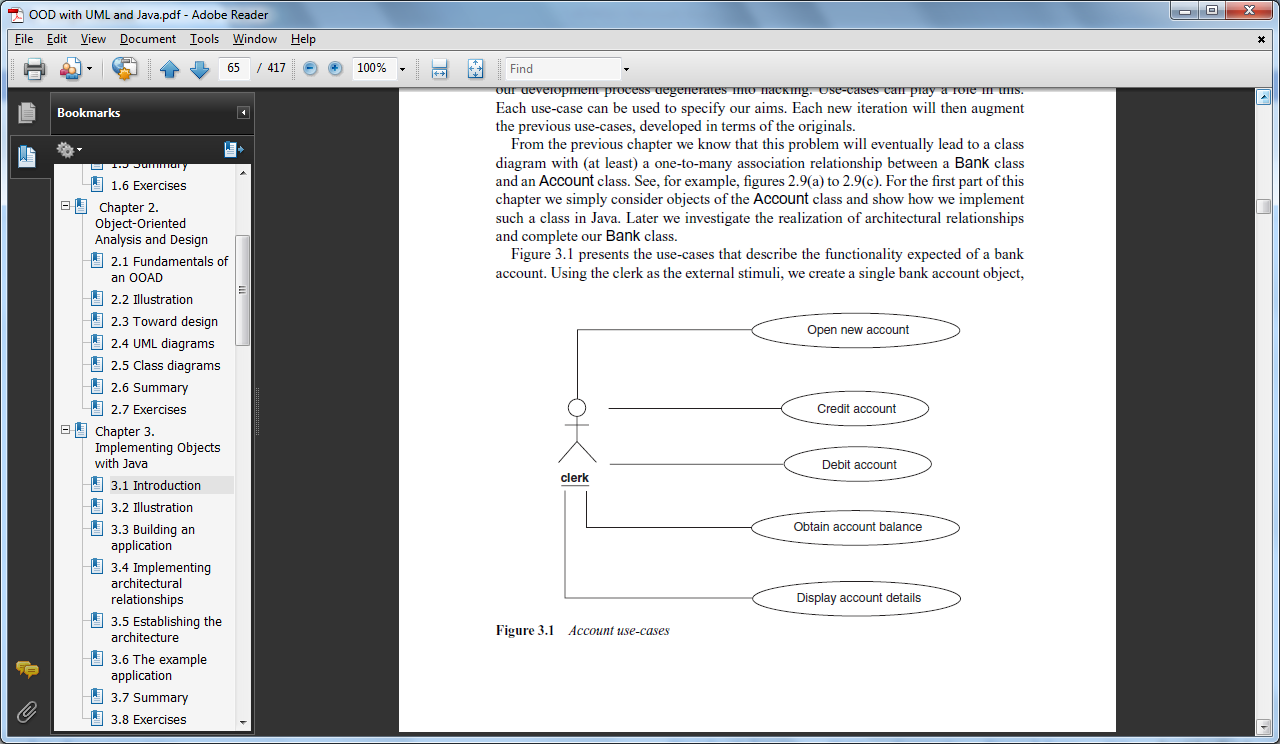 Sequence Diagram: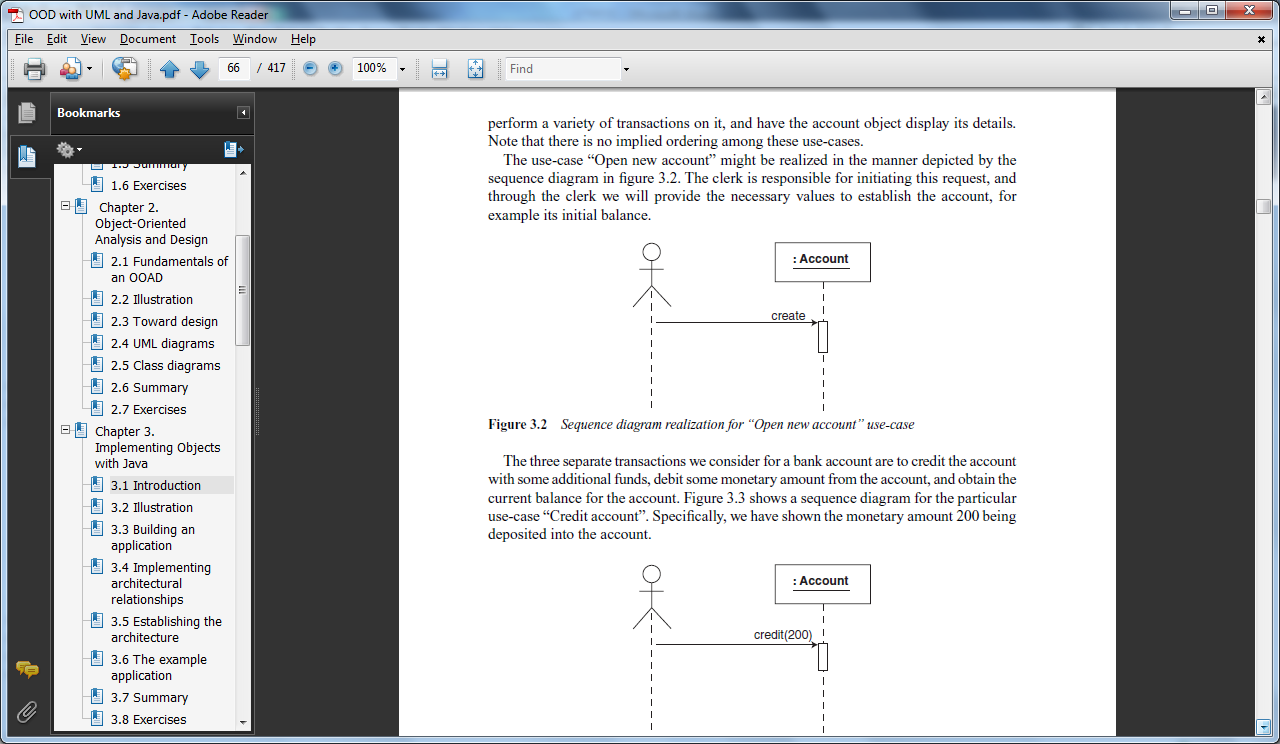 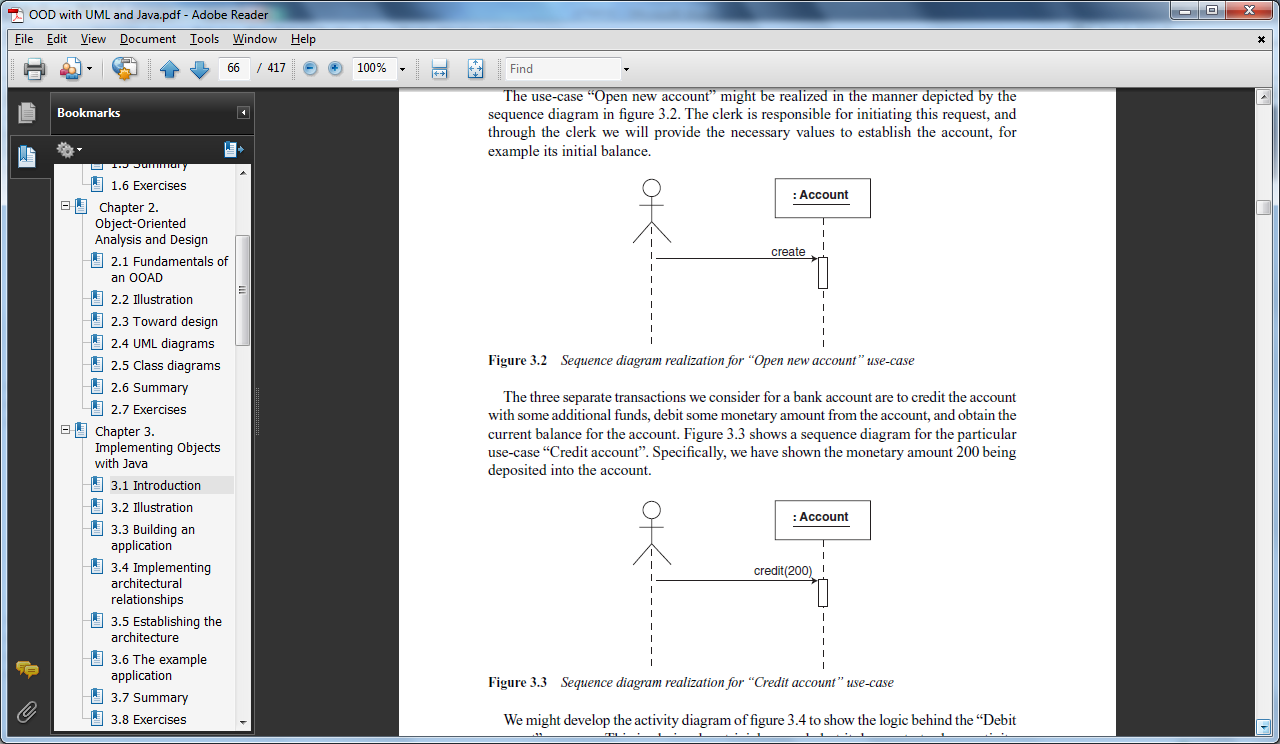 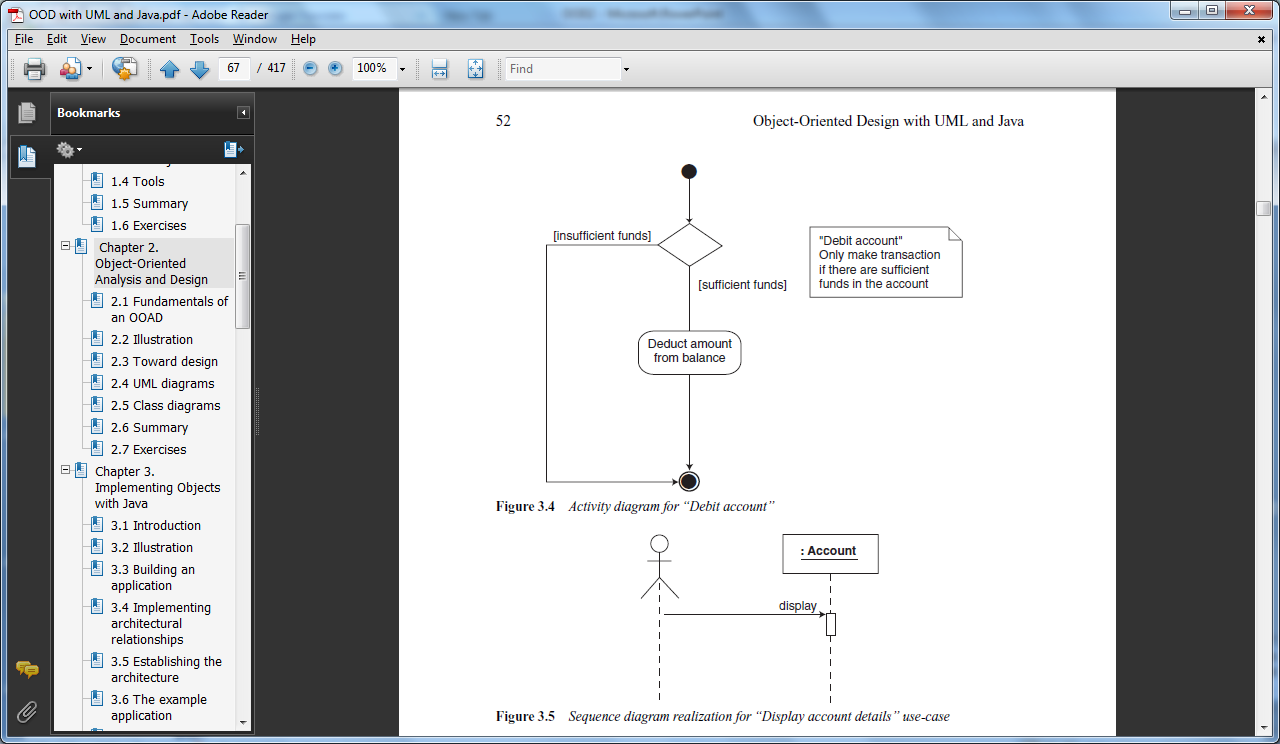 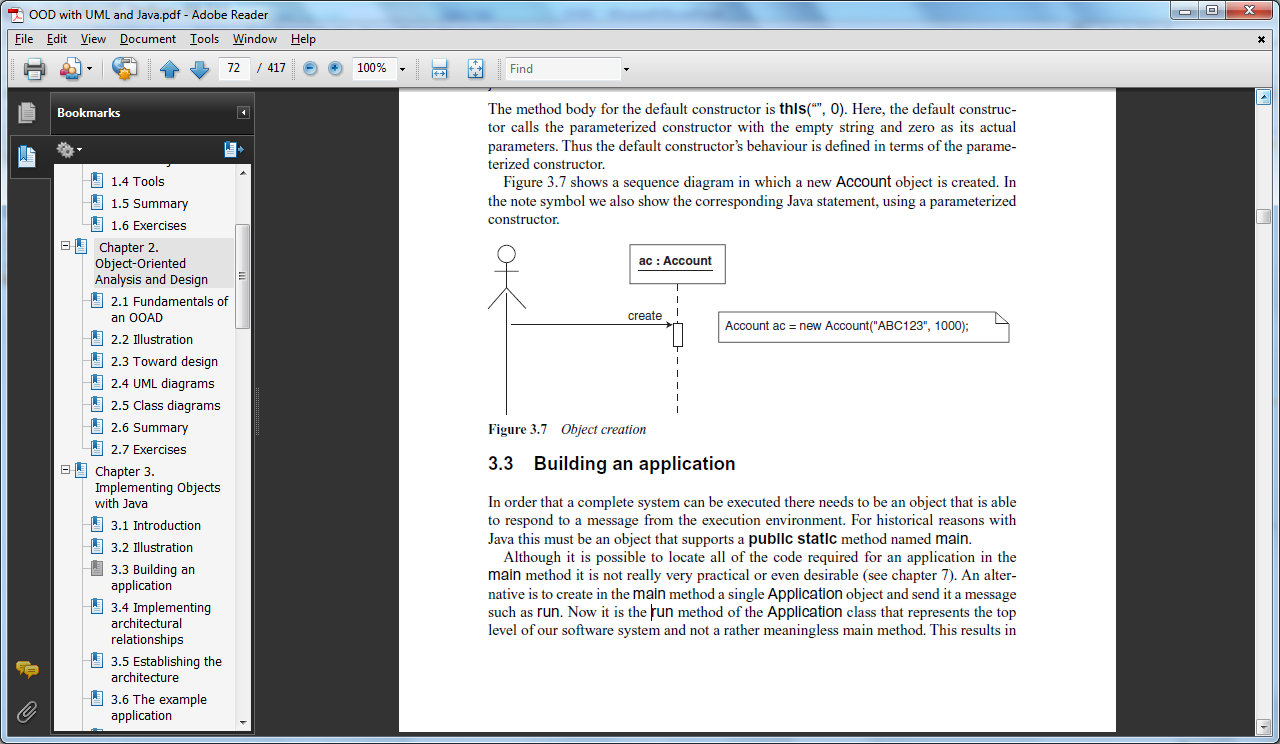 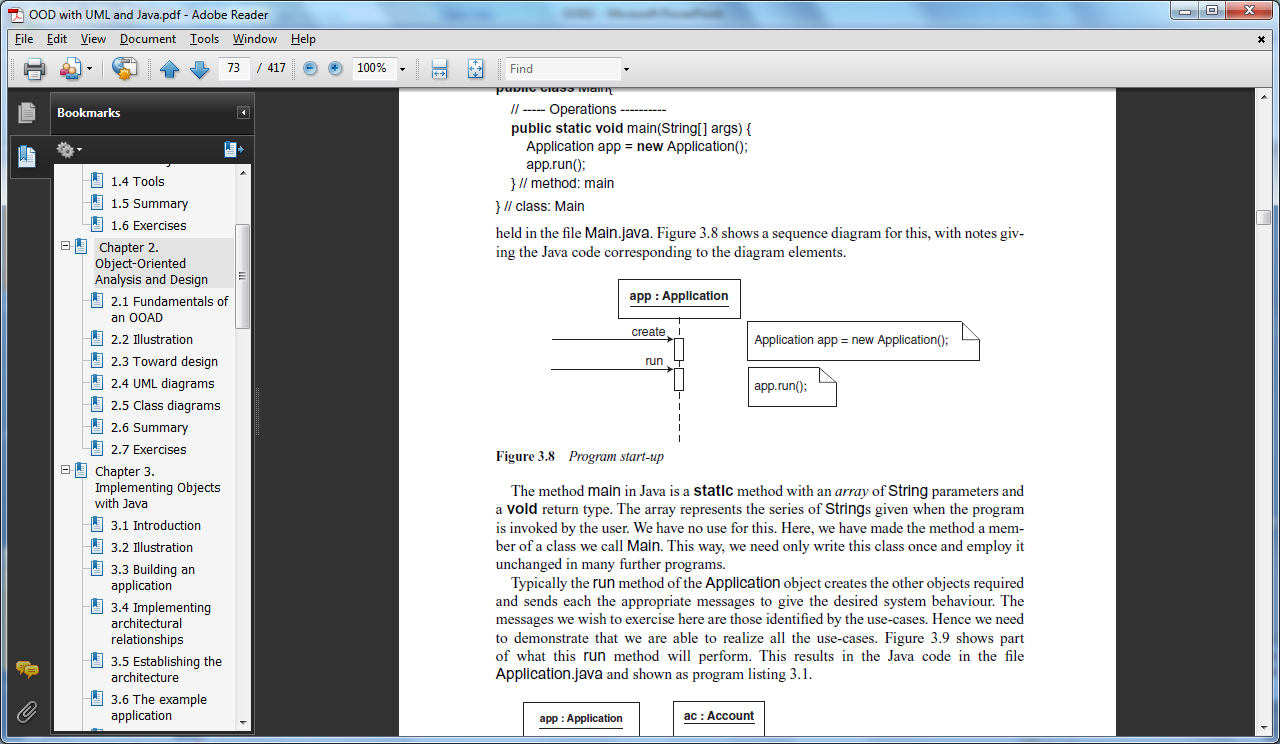 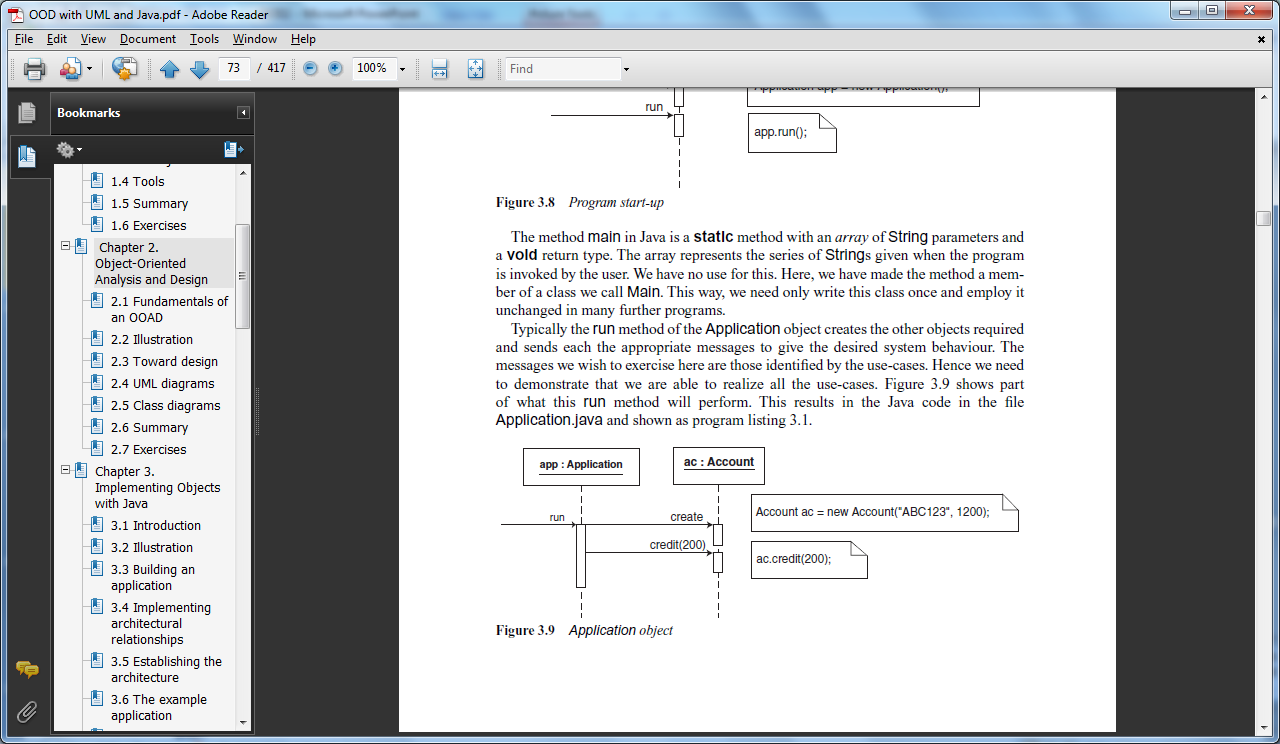 Desain:                                              	(hasil program)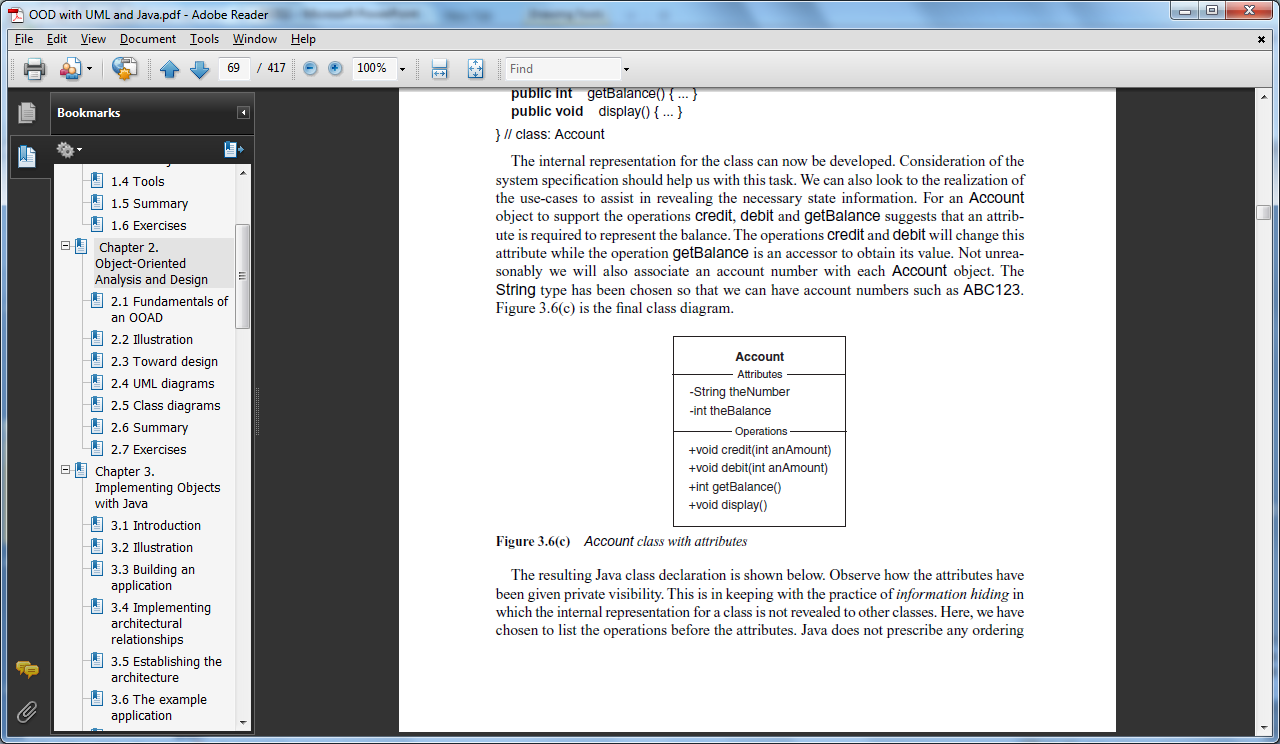 Implementasi: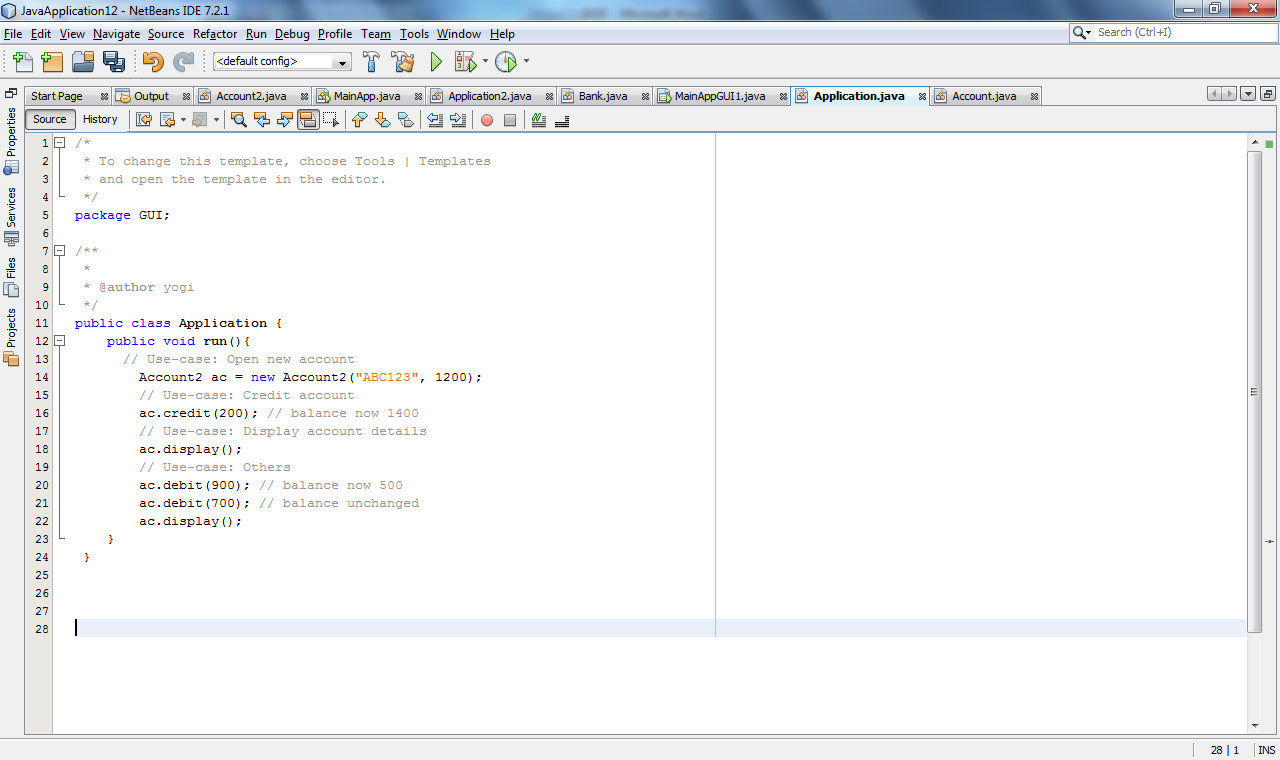 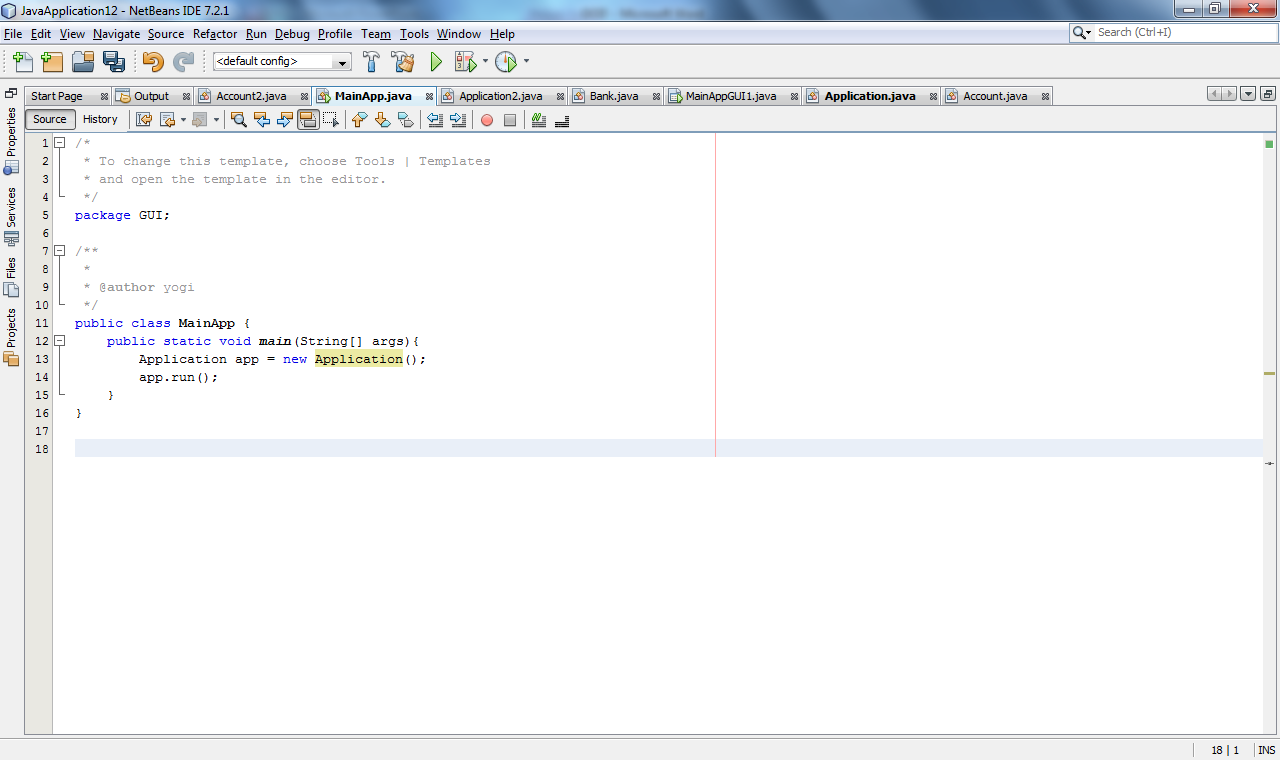 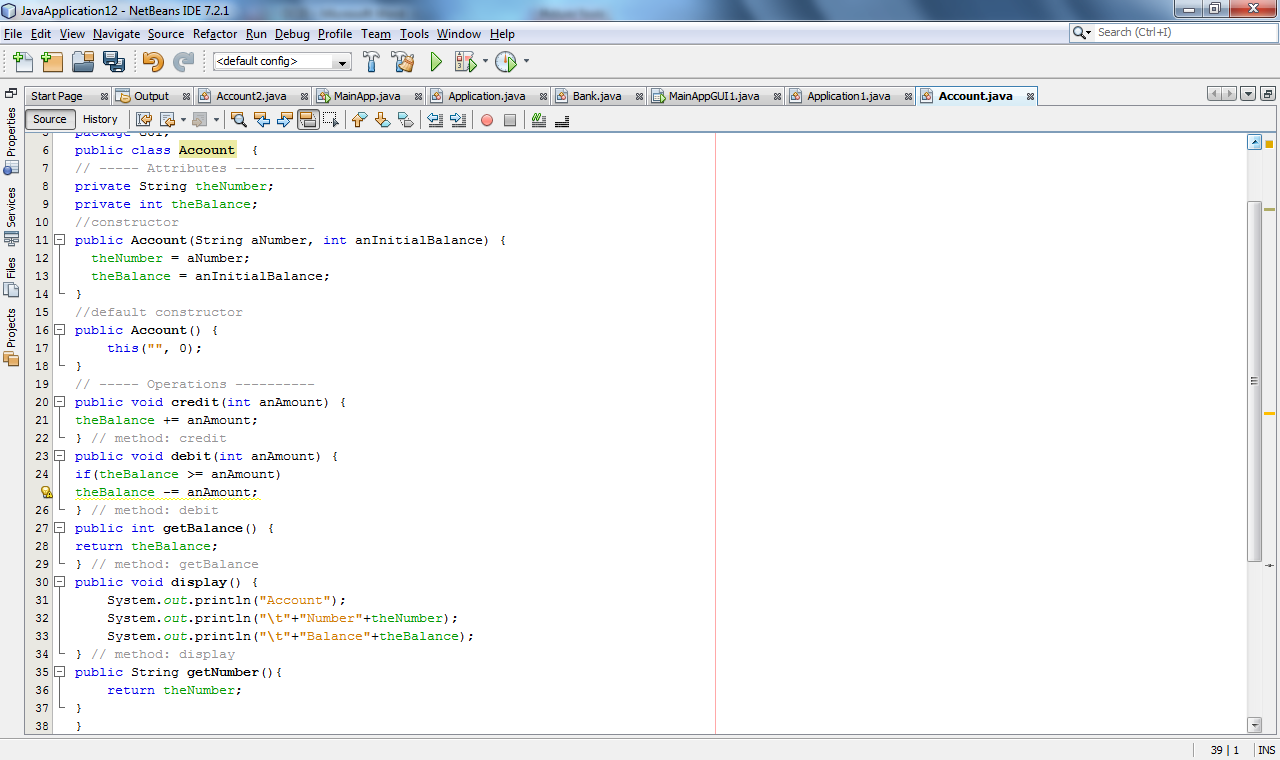                                                                                                                       Run class MainApp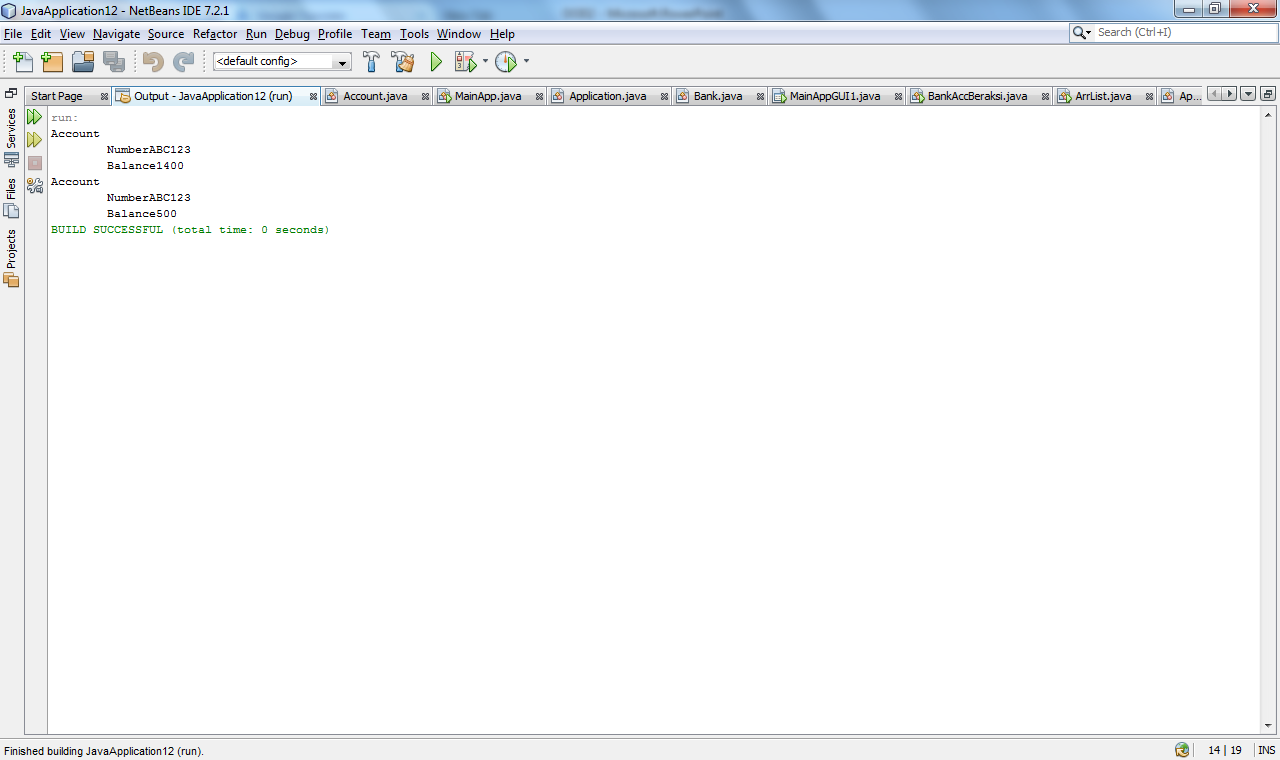 Latihan 2 : Bank & Account Class:Analisis: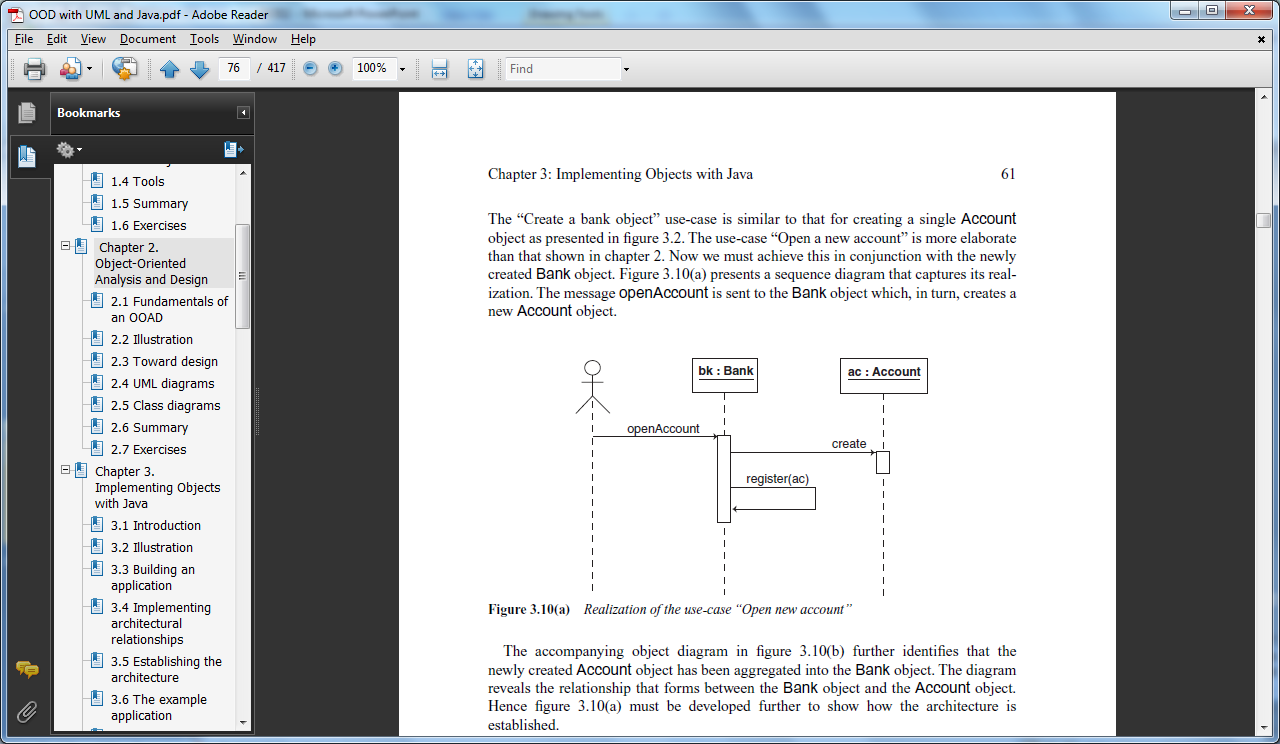 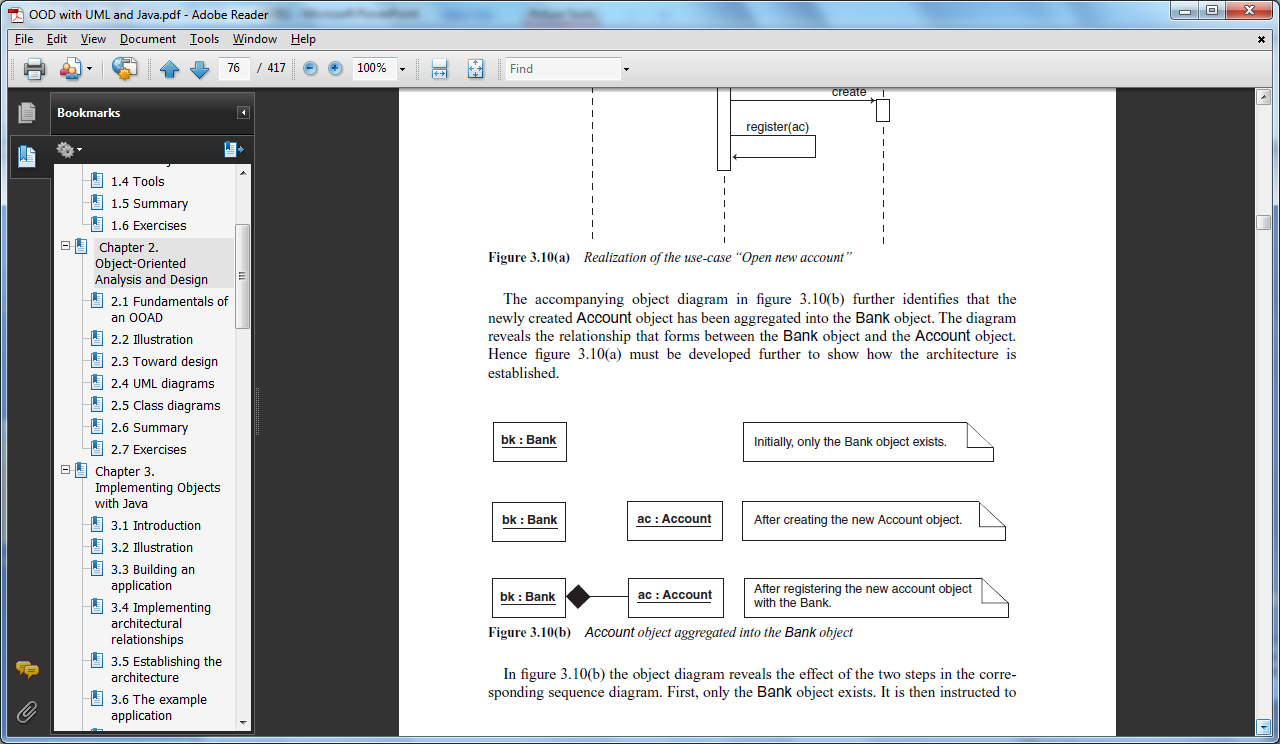 Sequence Diagram utk Bank & Account 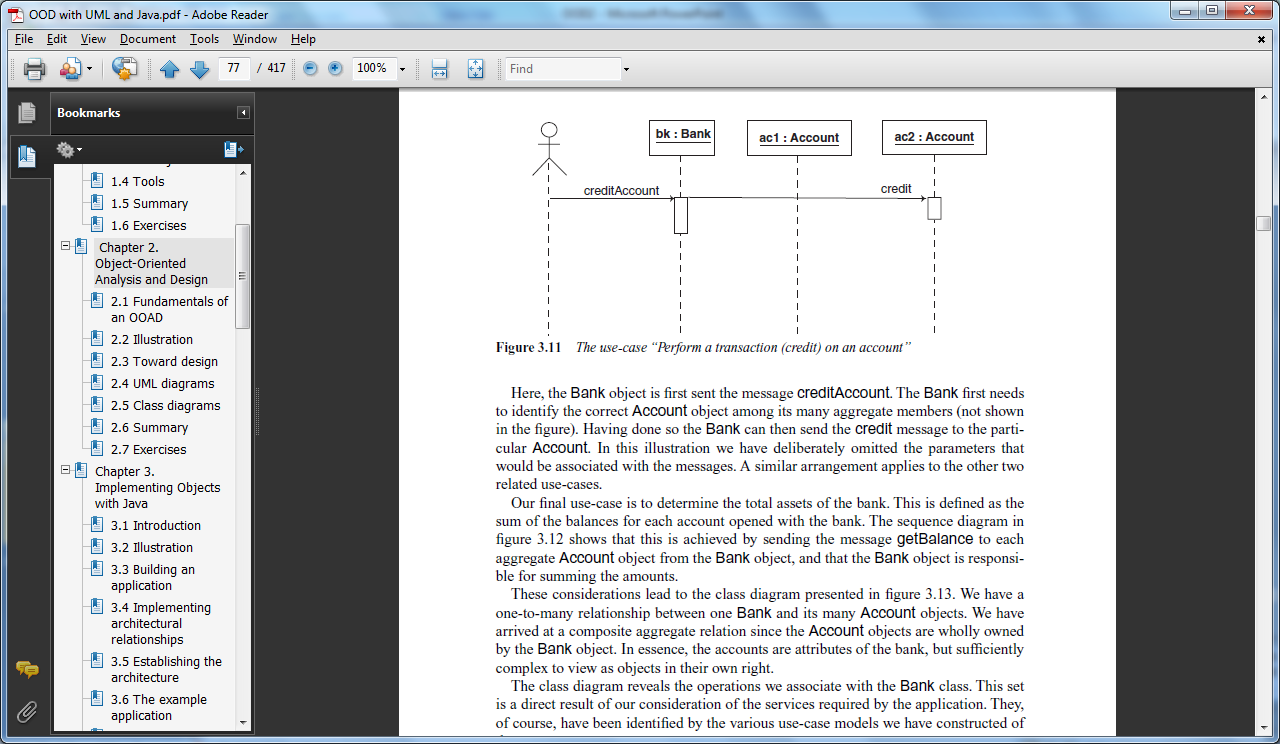 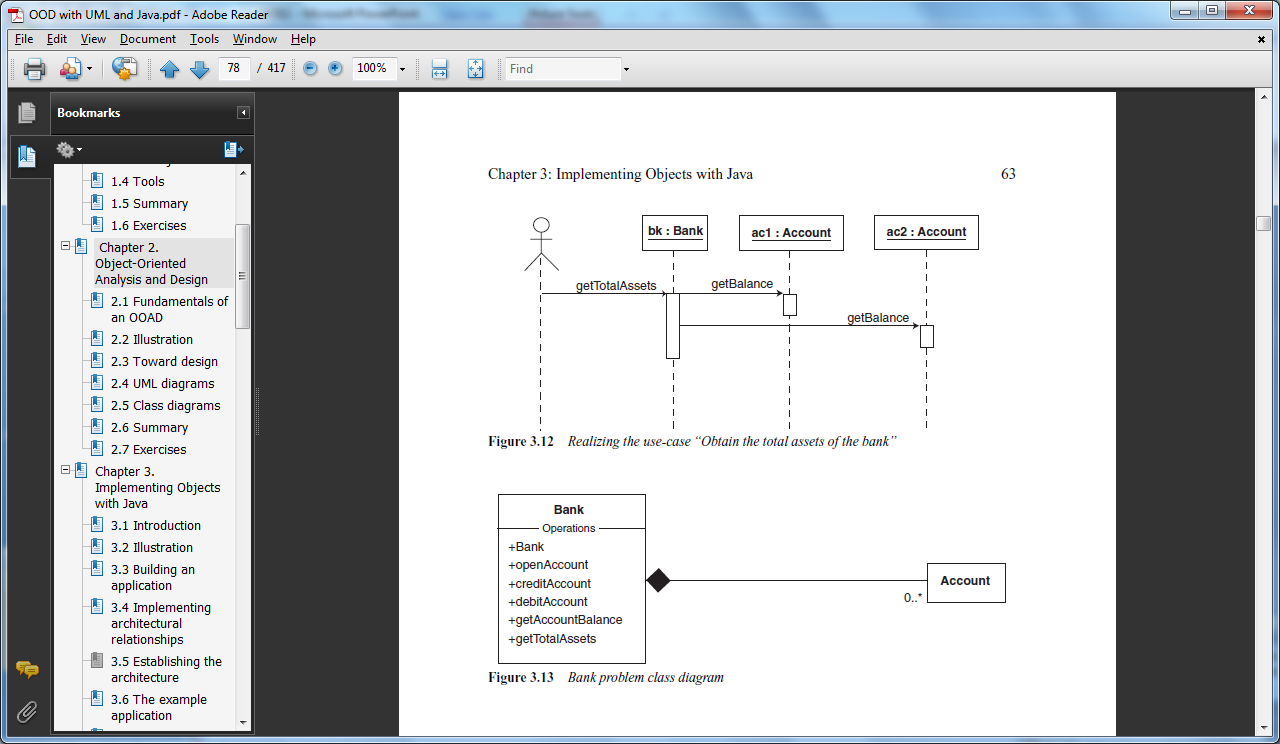 Desain:Implementasi:(update class account)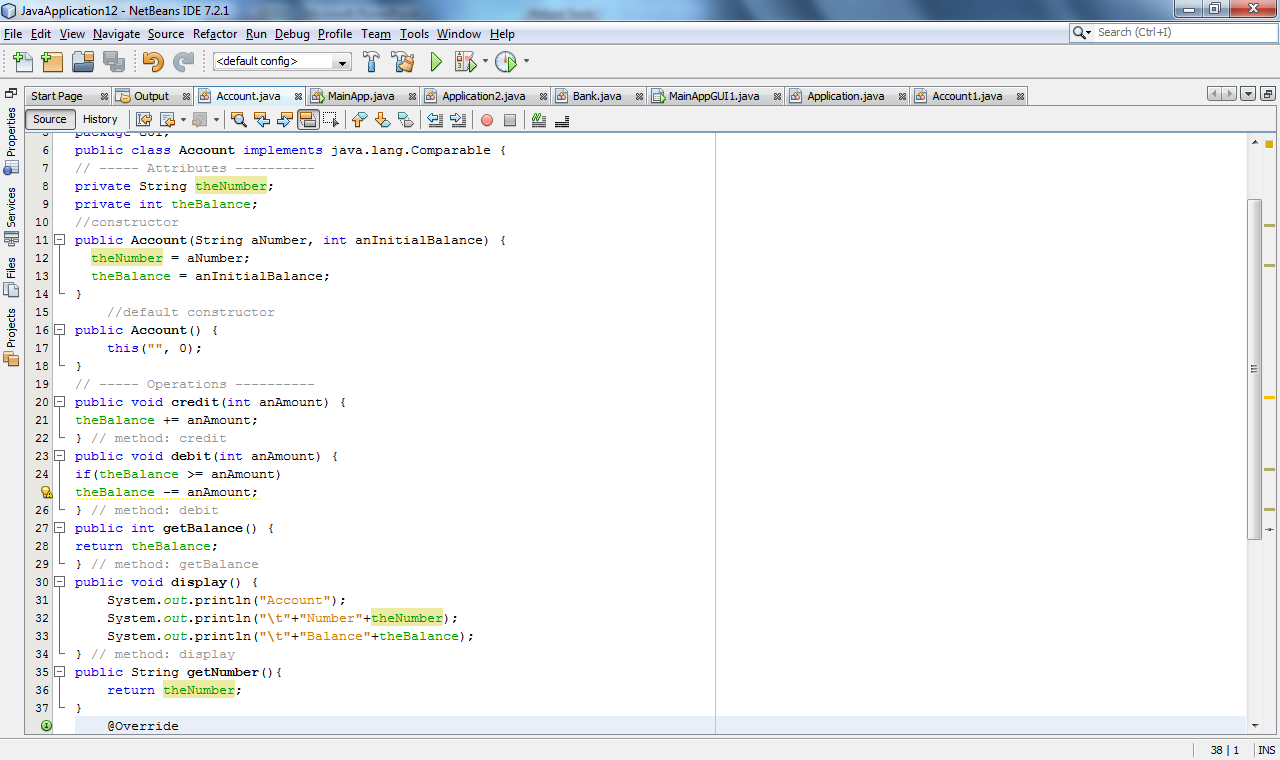 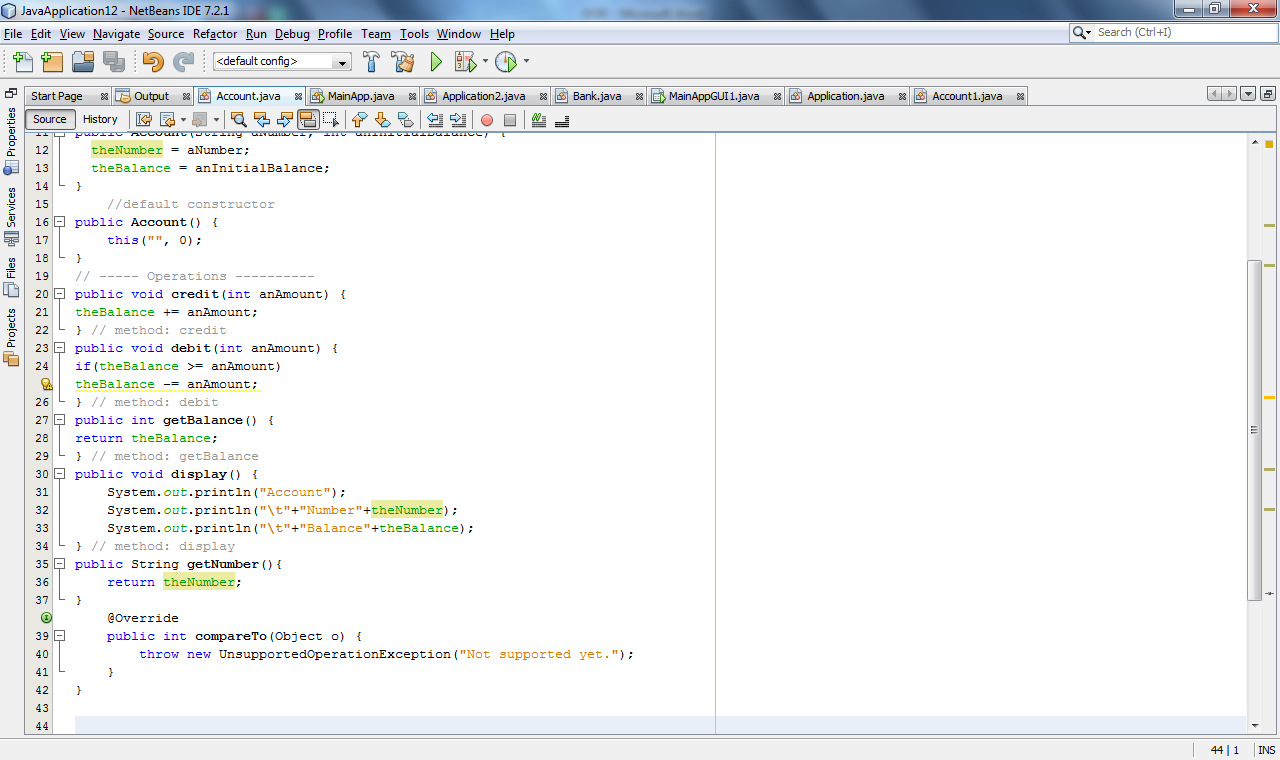 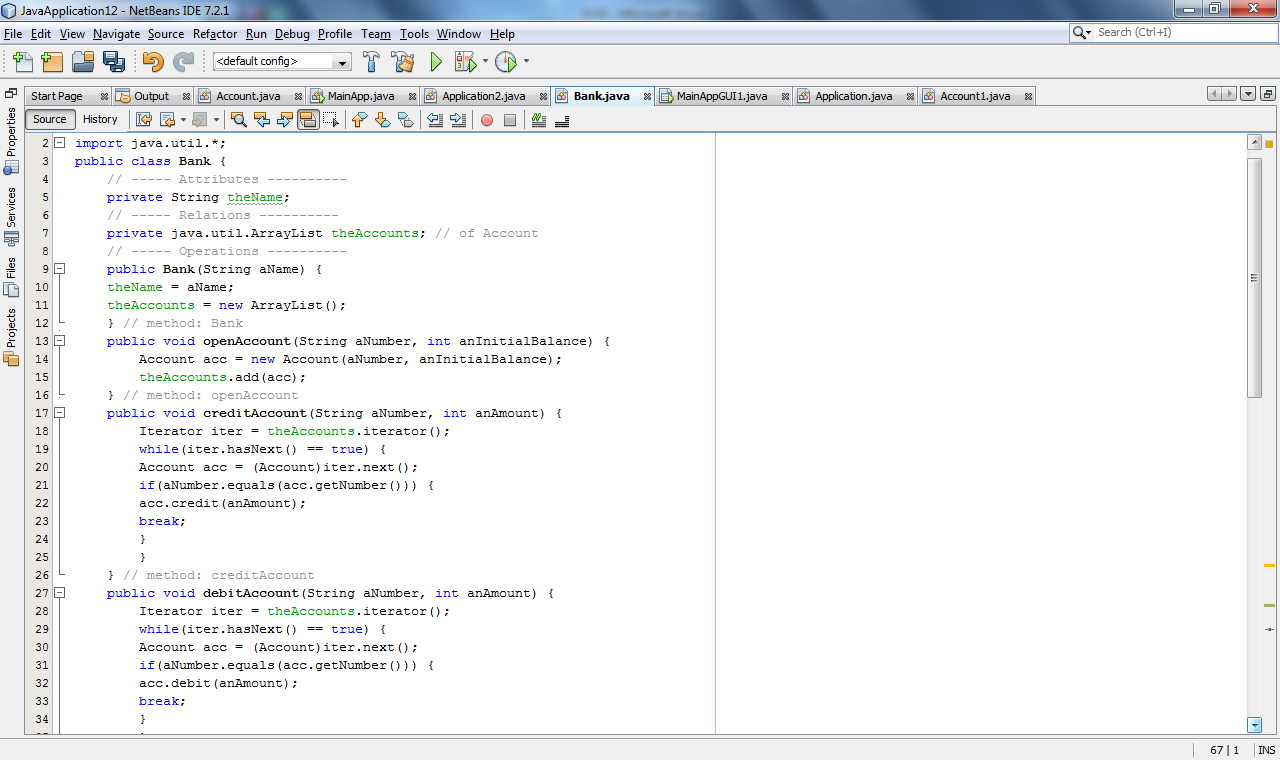 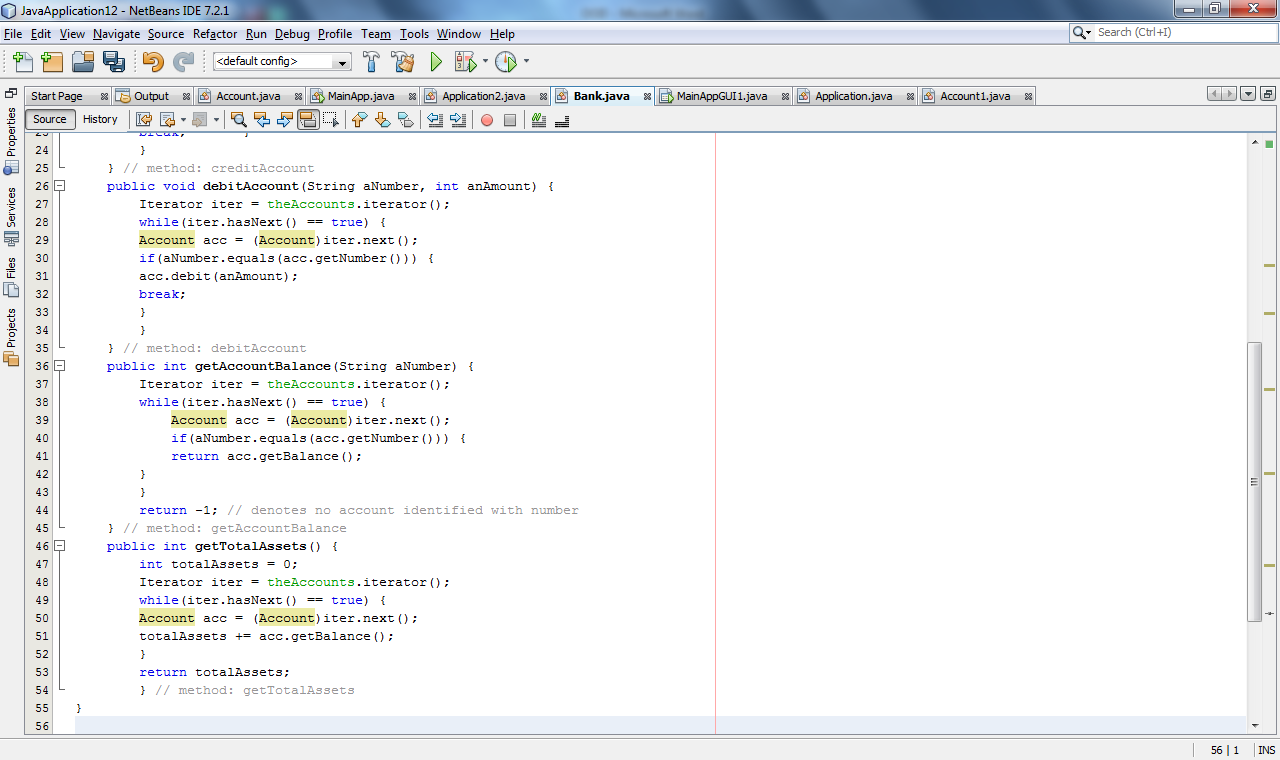 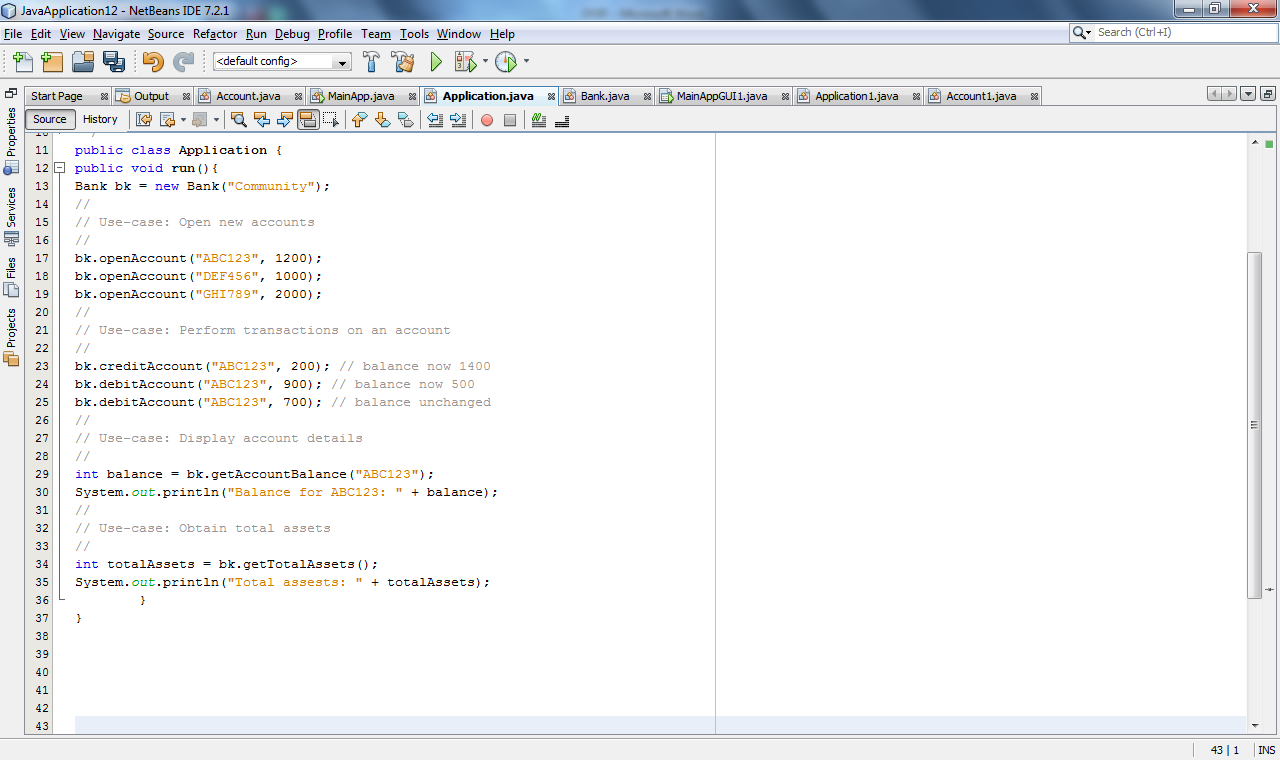 Run class MainApp  lagi:(hasil program)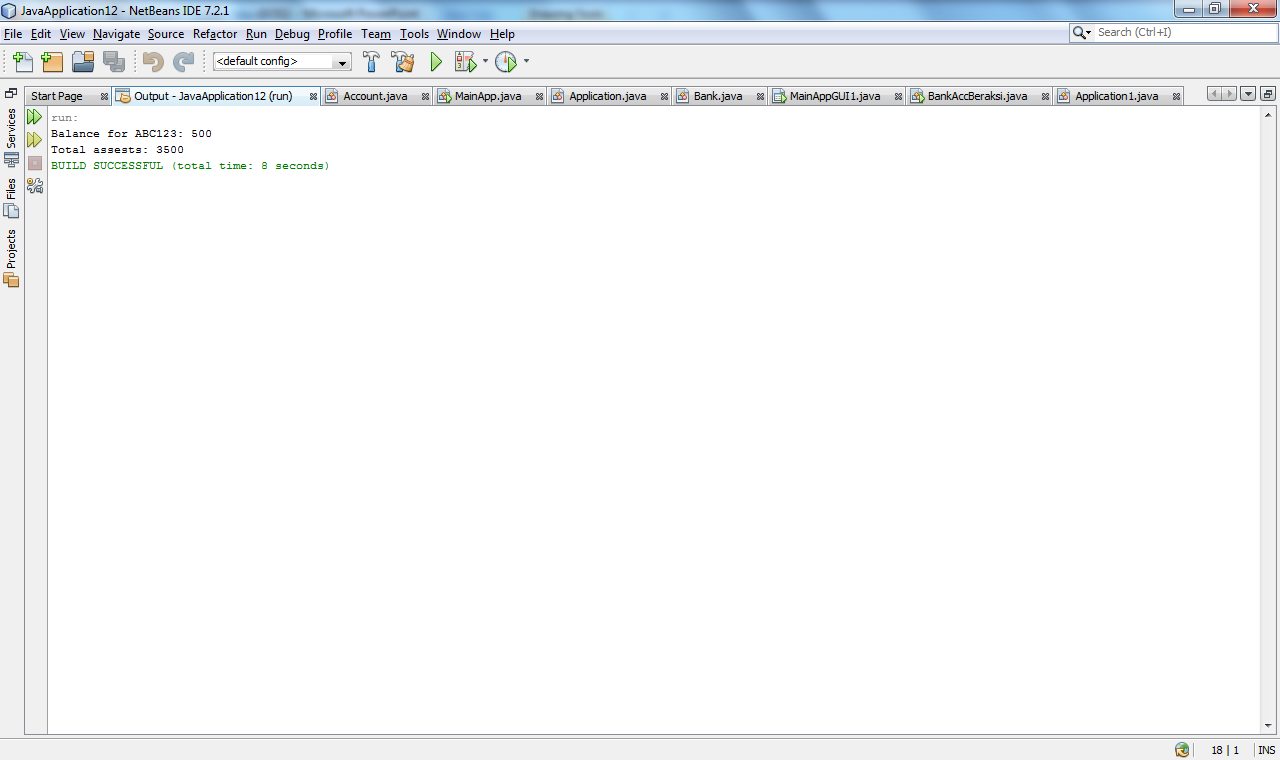 Latihan3 : Basis GUIGunakan Class Account & Bank pada latihan 2, kemudian tambahkan JFrame dan components sbb: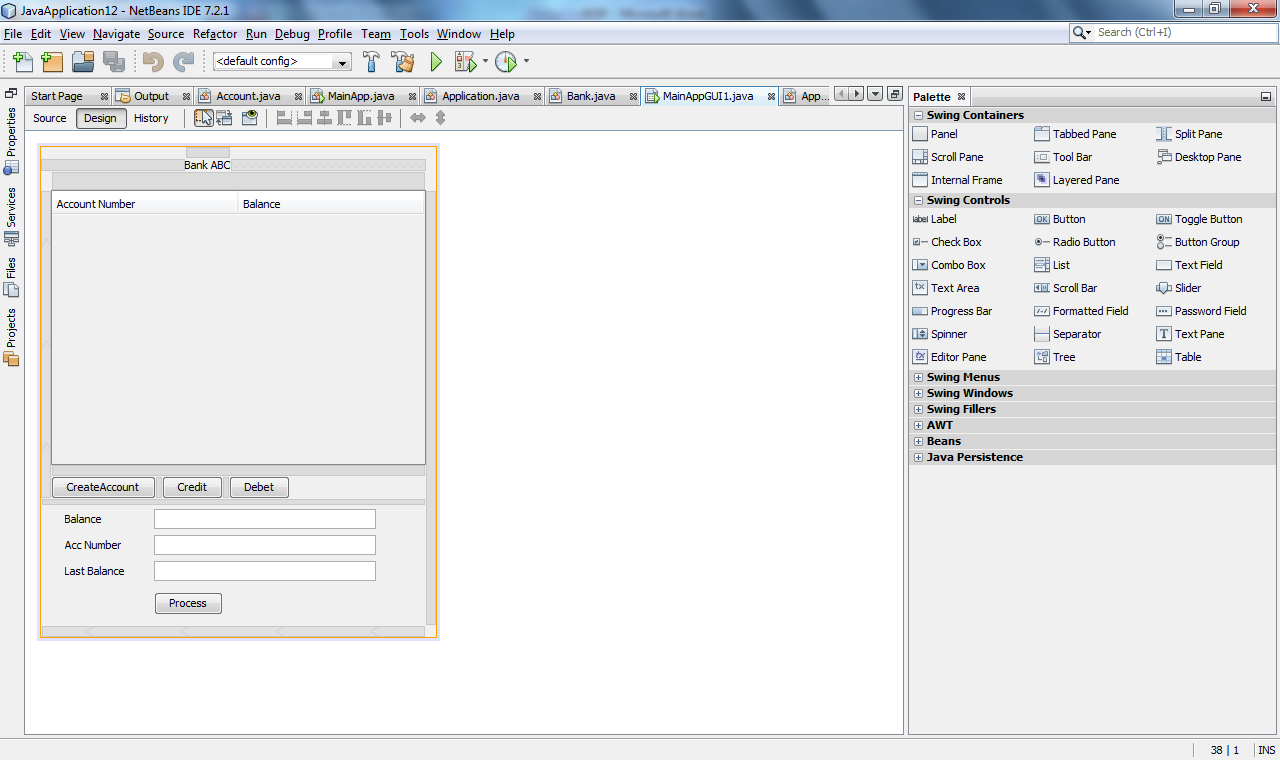 Atur property model dari jTable (dtAccount) , (klik kanan jTable  properties)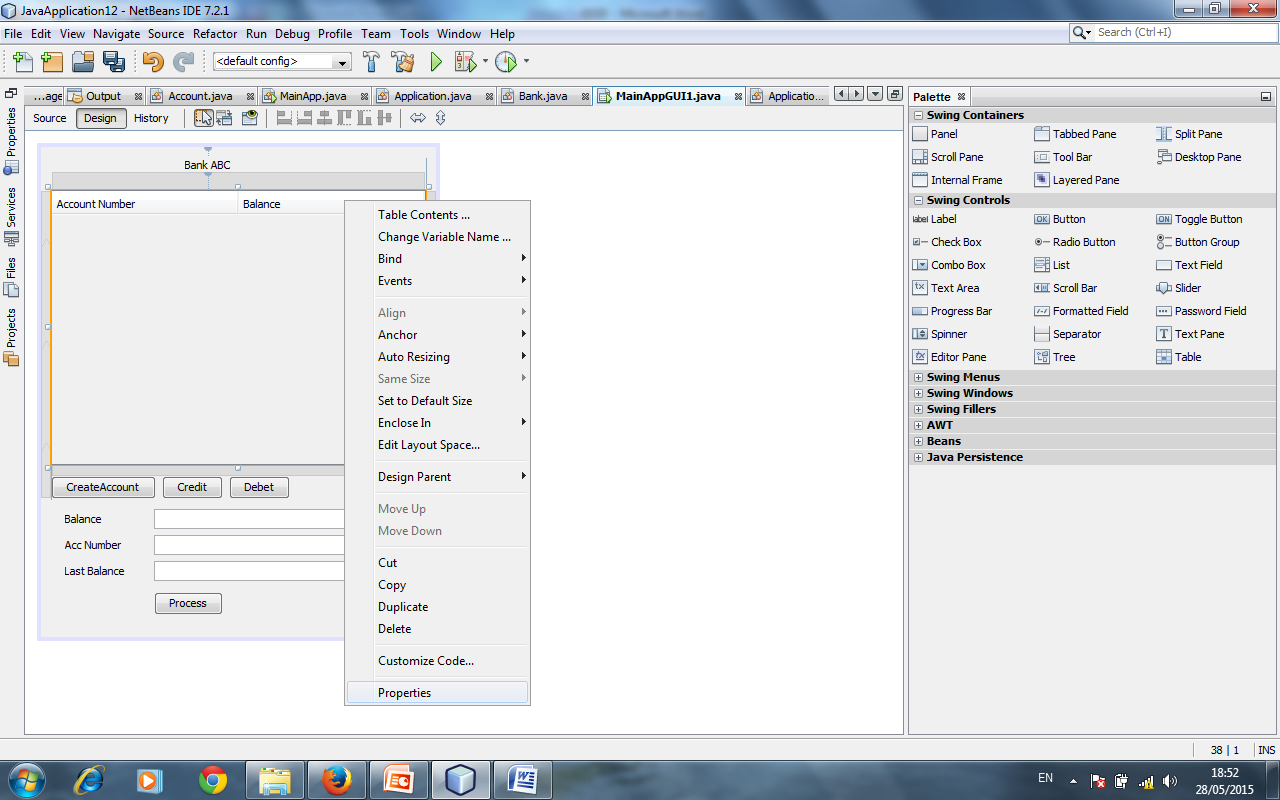 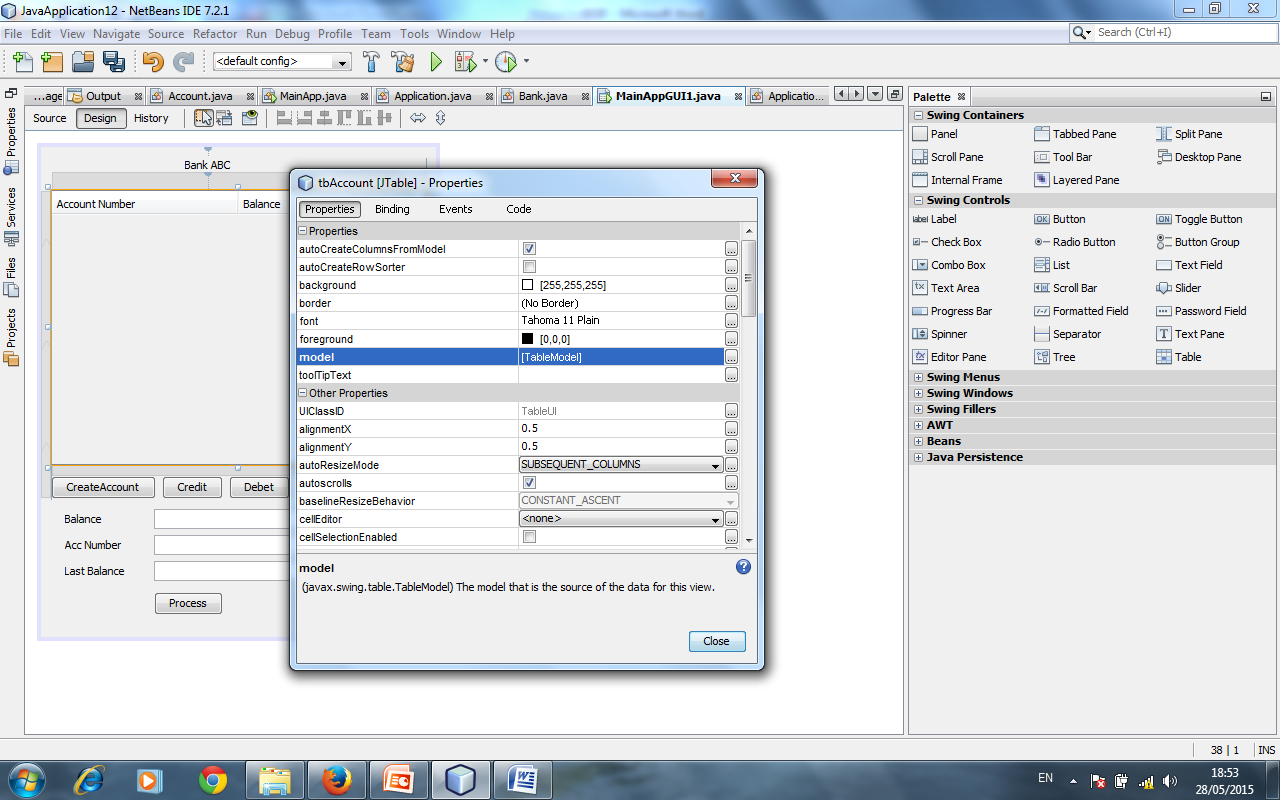 Atur tab Table Settings Sbb:                                        atur tab Default values dg menghapus semua row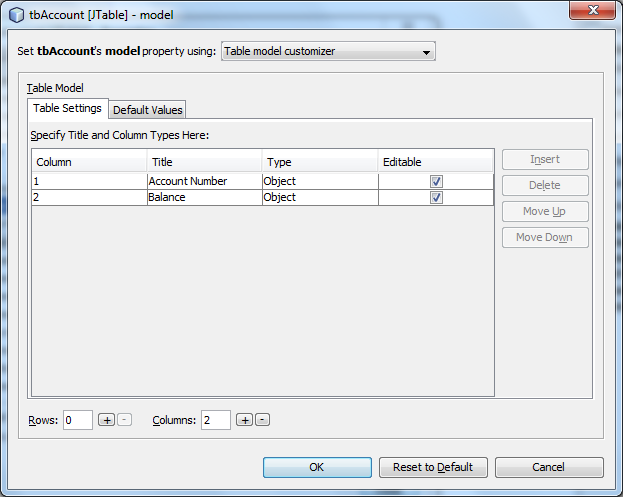 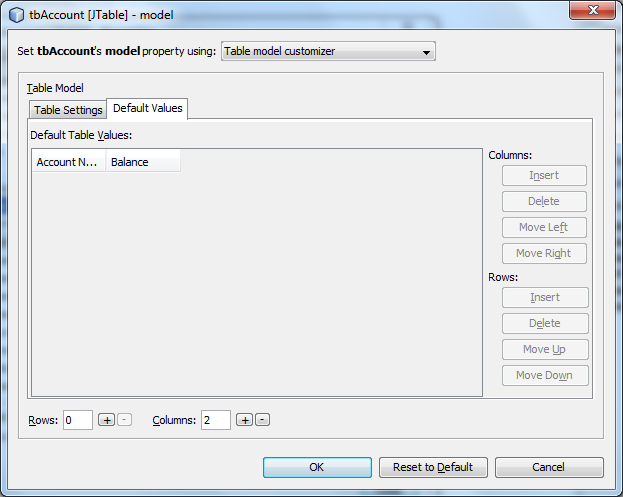 Klik Kanan pd JFrame  WindowOpened[FormWindowsOpened]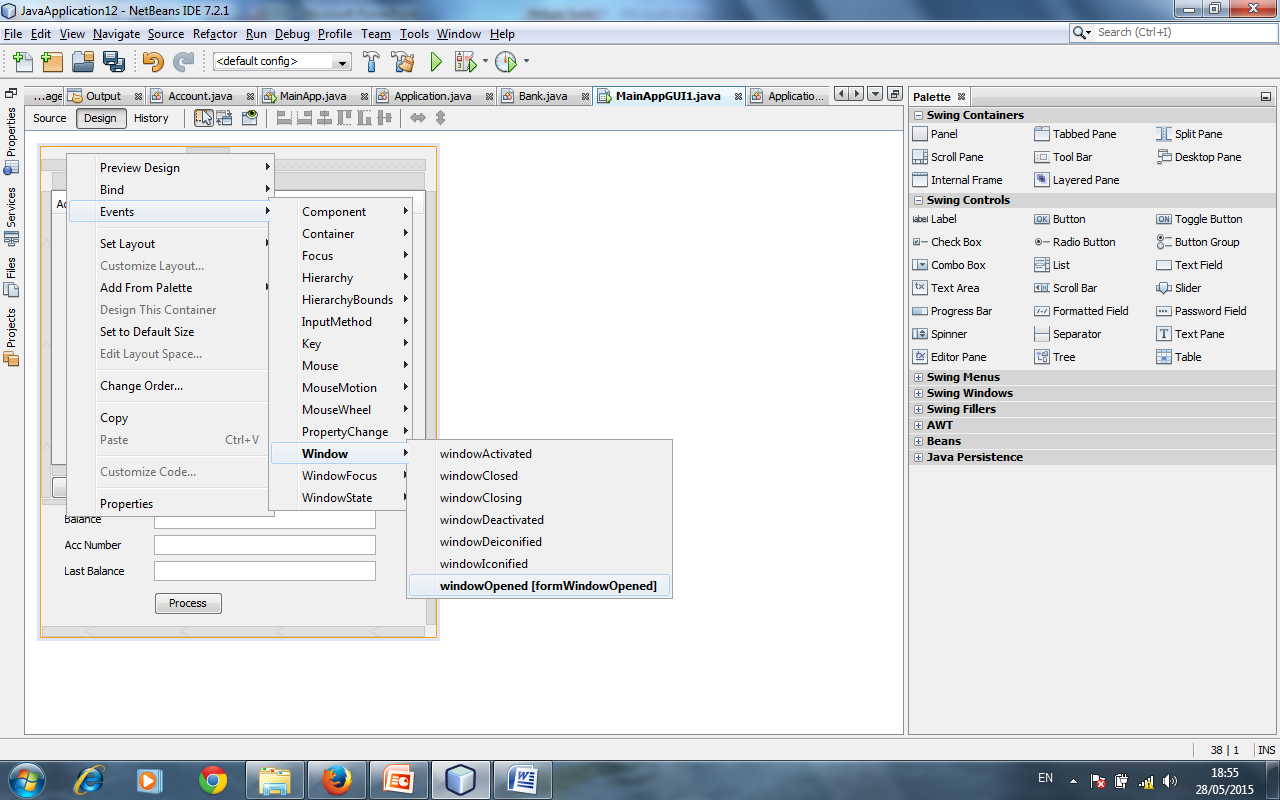 Tulis code: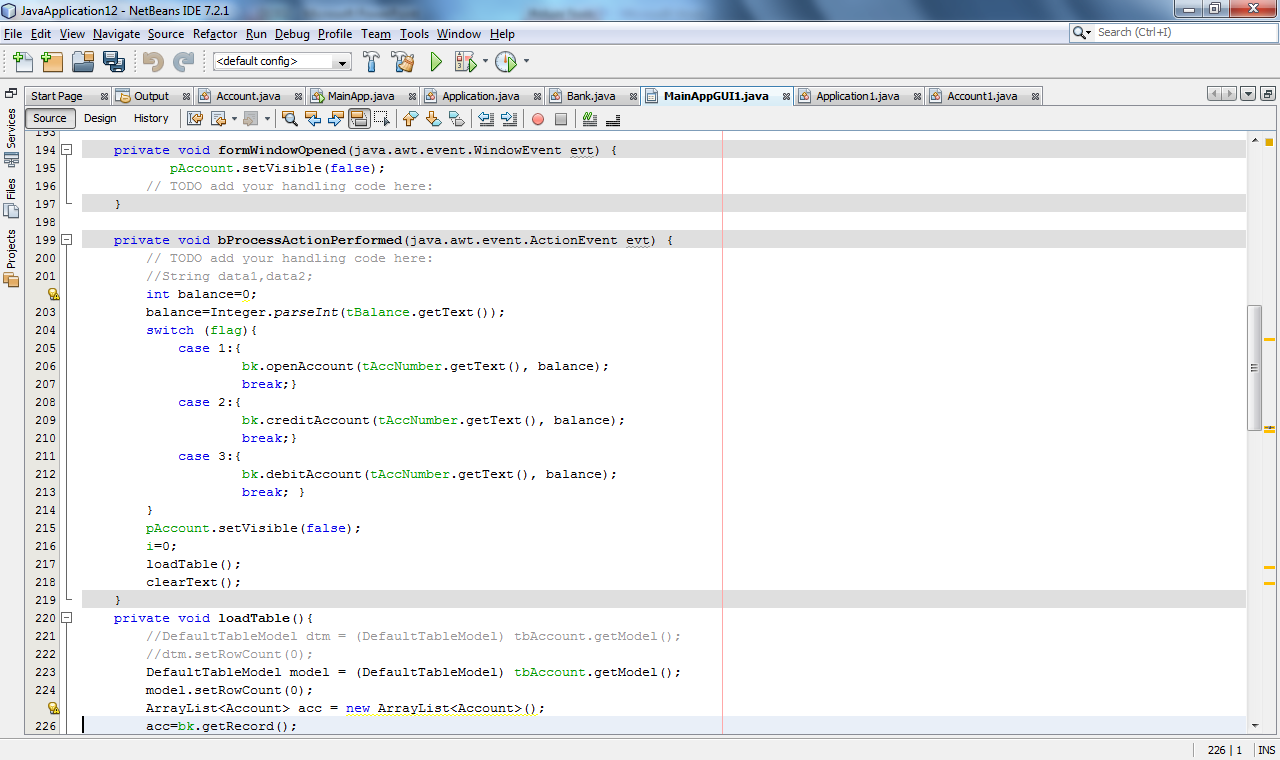 Buat variabel Global pada Class GUI anda (MainAppGUI1 sesuaikan dg nama class anda), dan buat object Bank: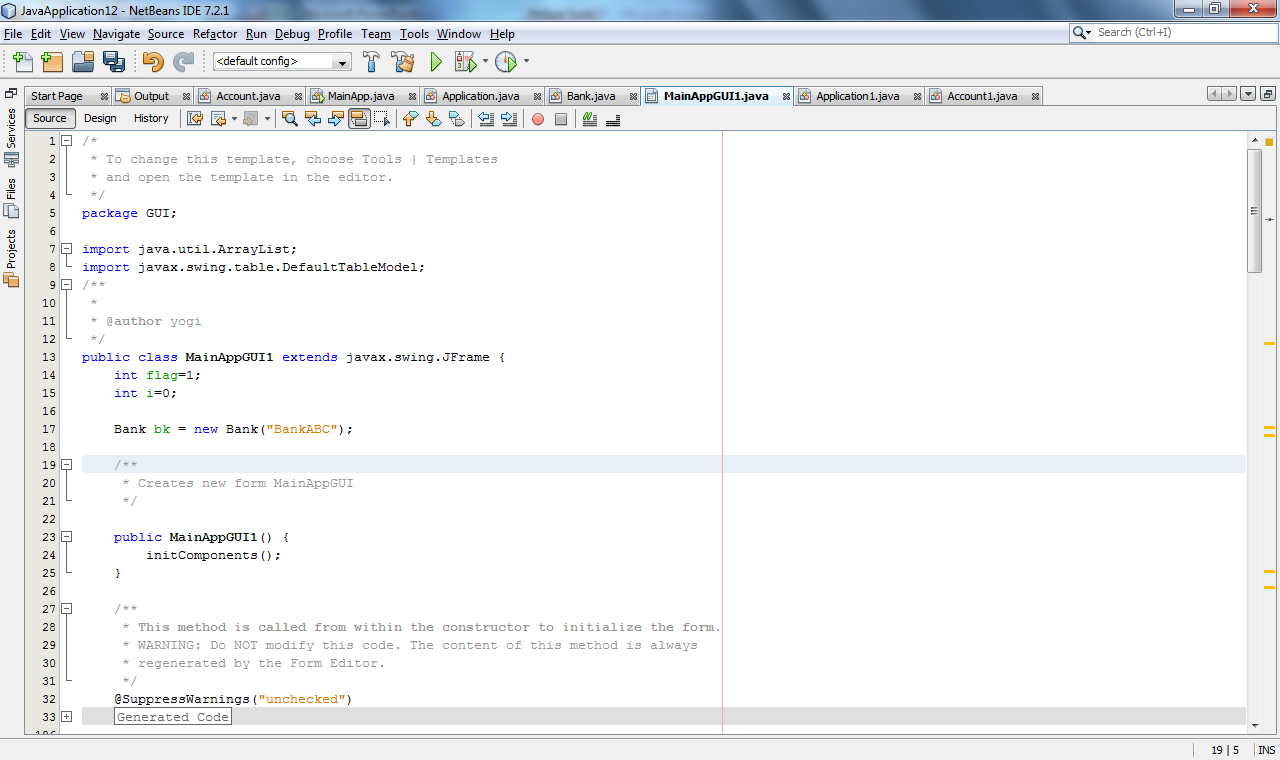 Isi button createAccount: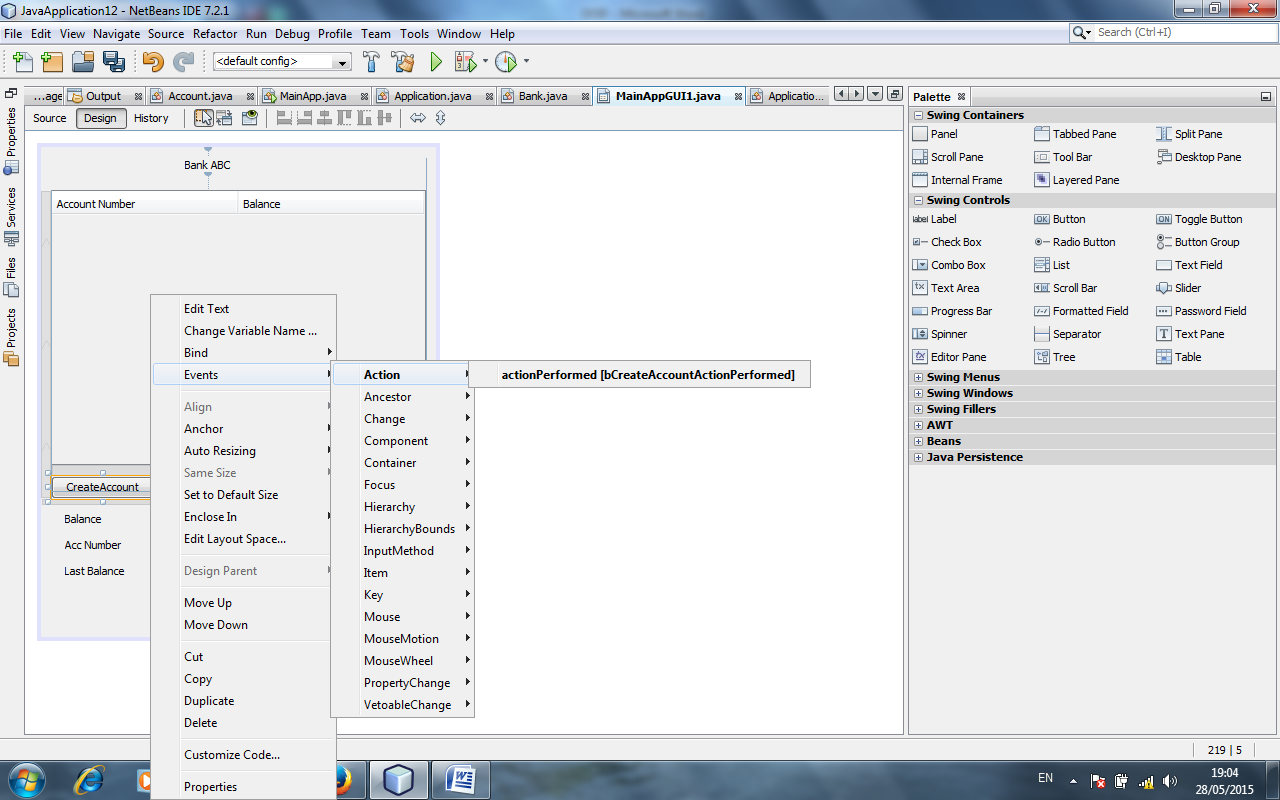 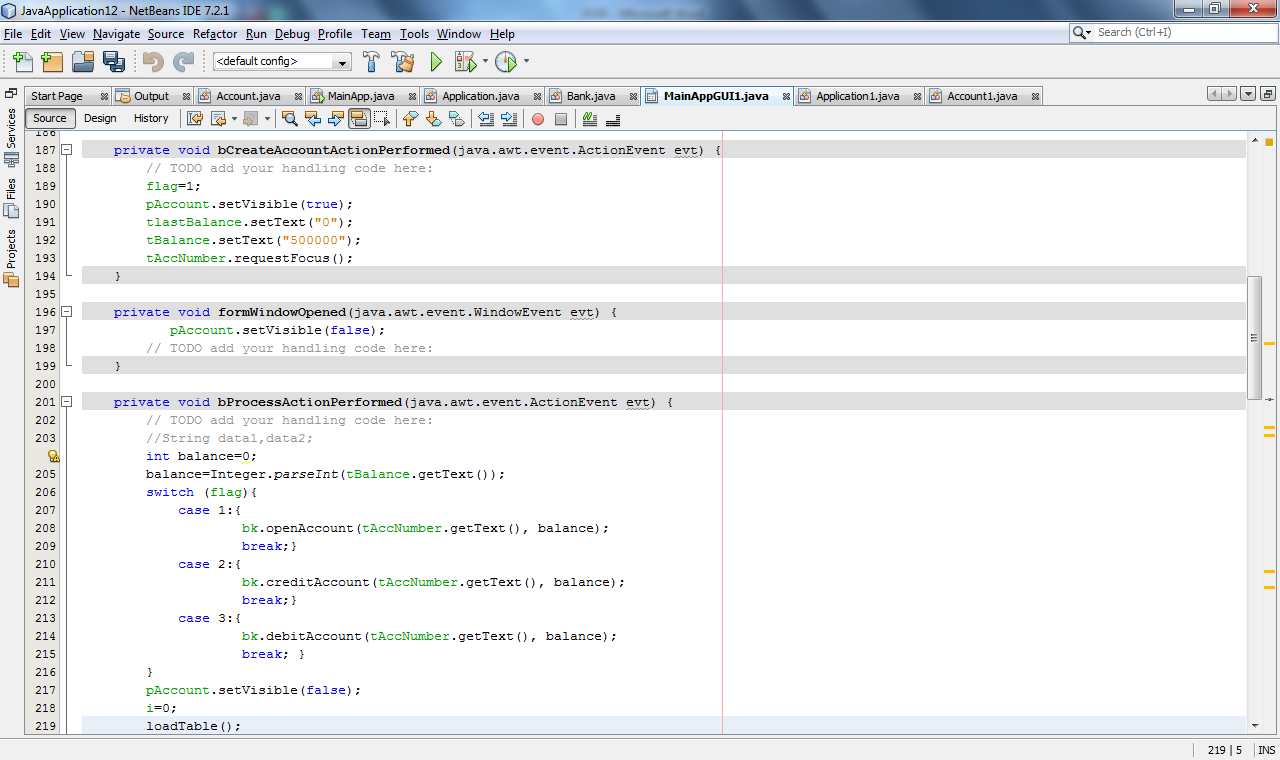 Isi button Credit: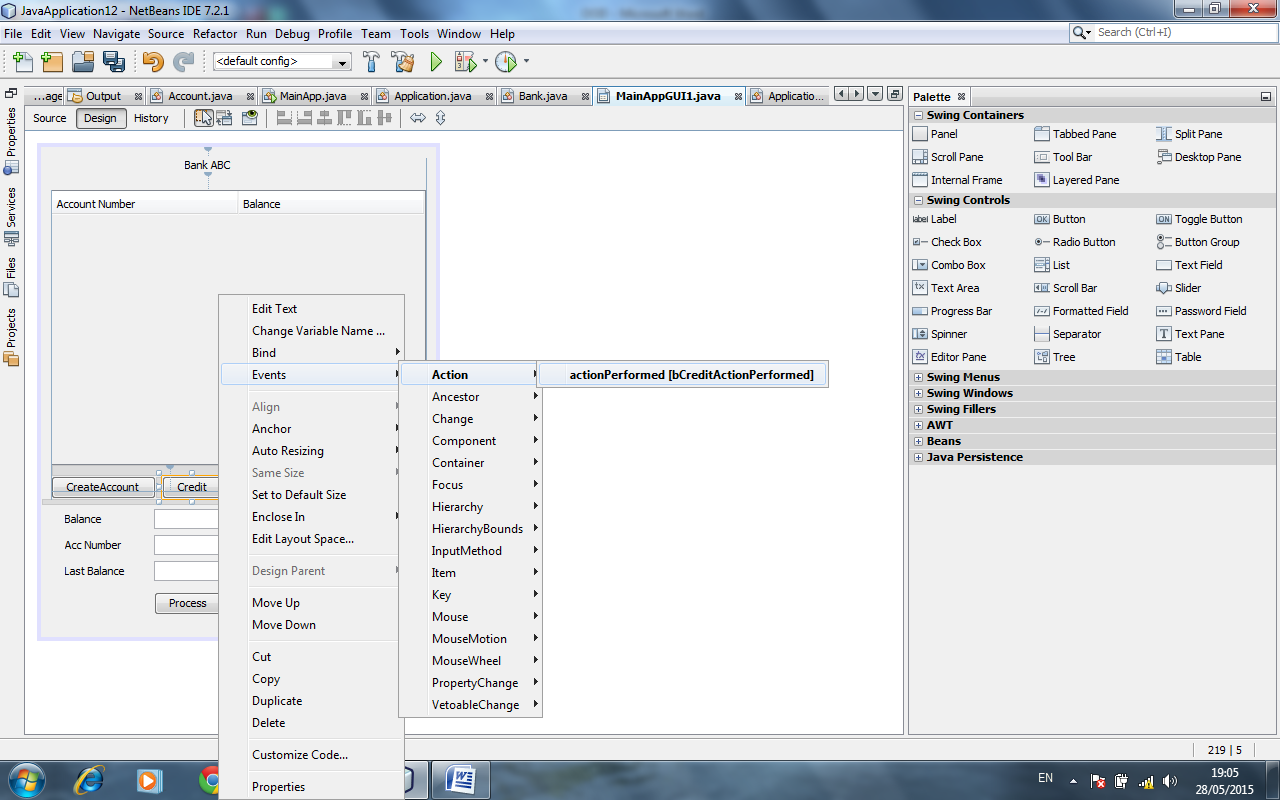 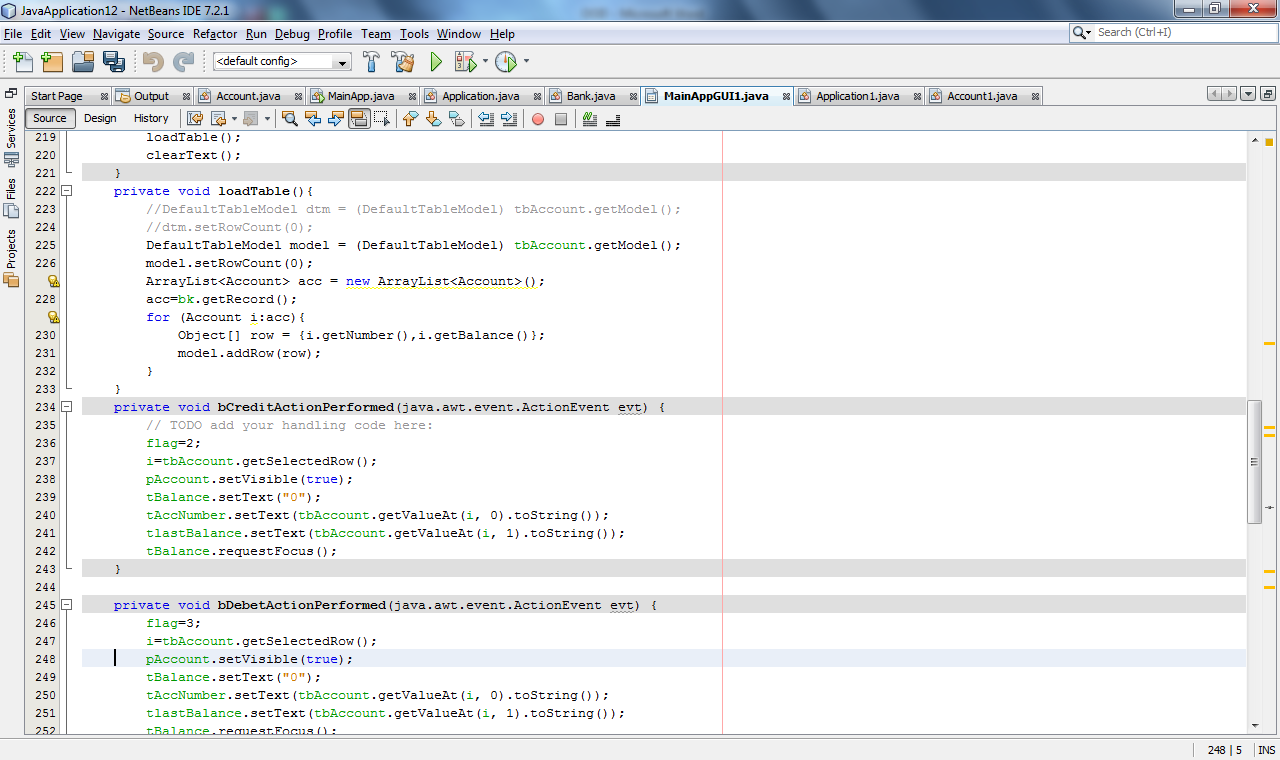 Isi tombol Debet: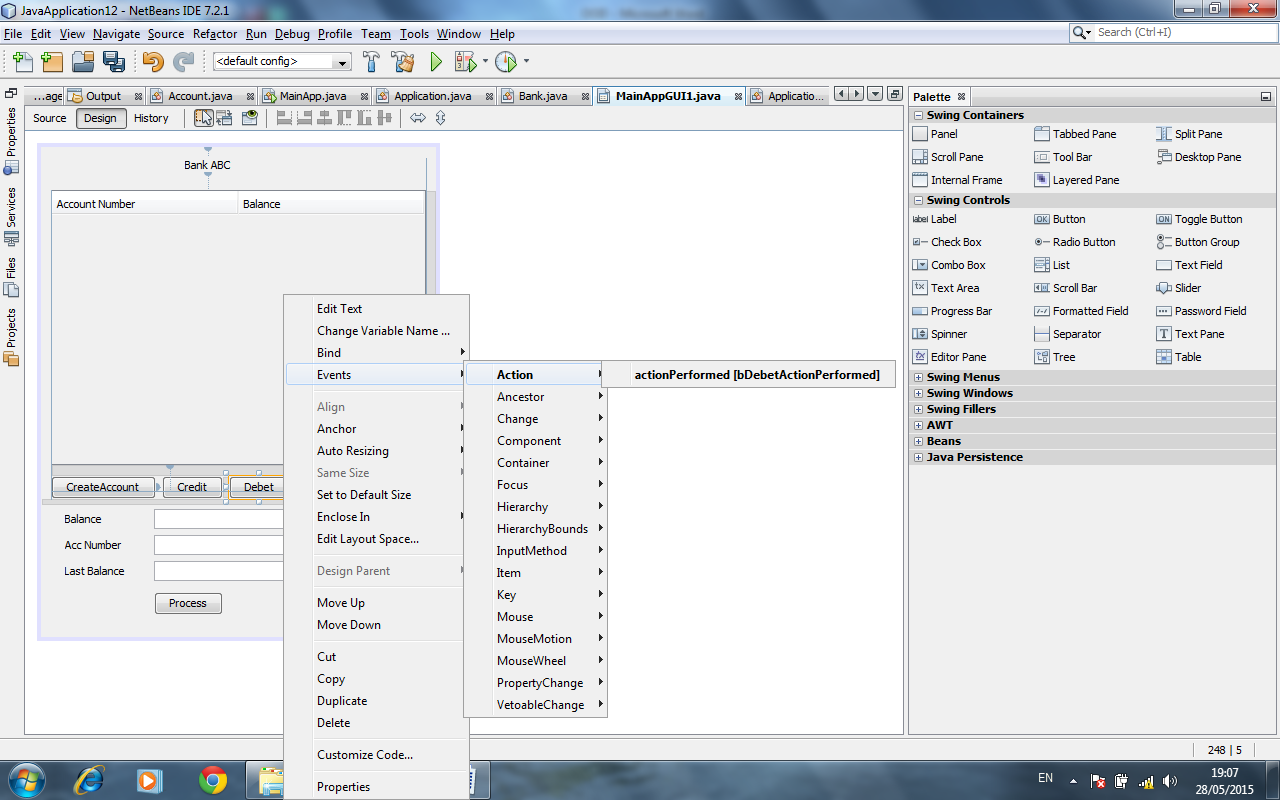 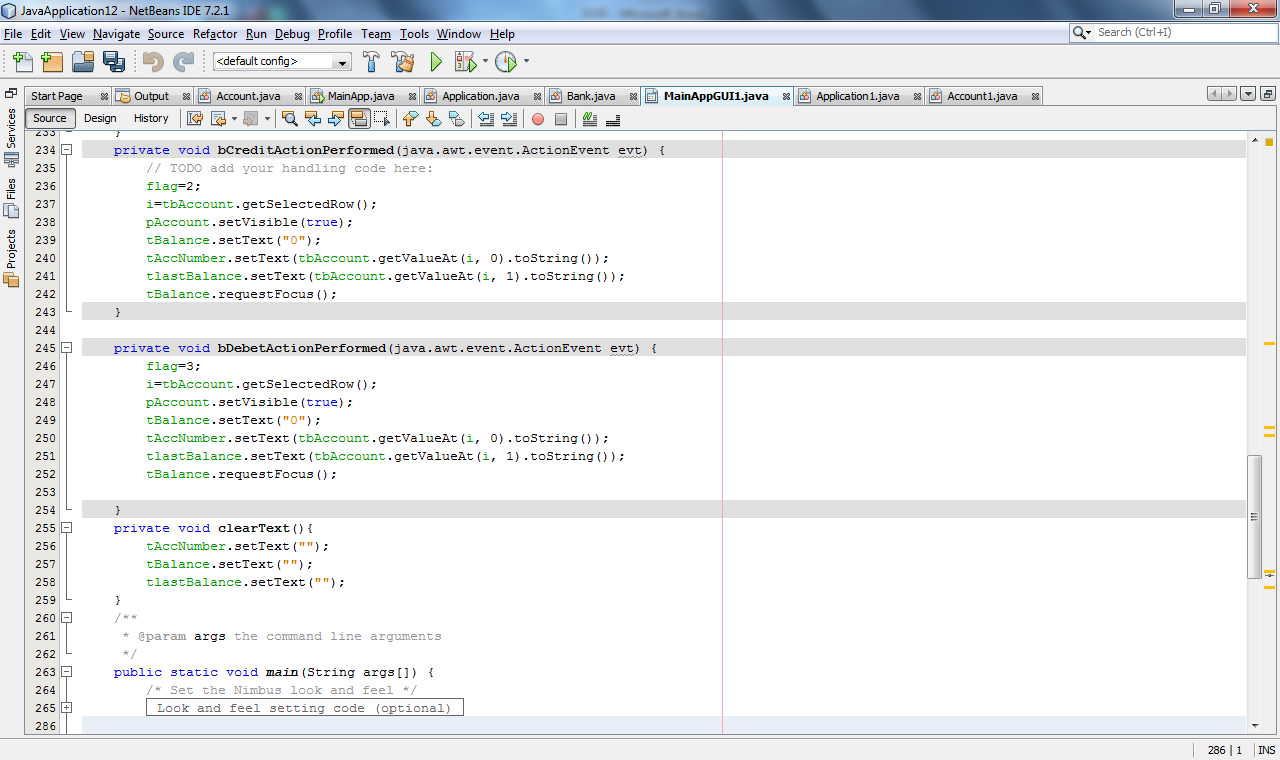 Tambahkan method (cleartext & loadTable )sbb: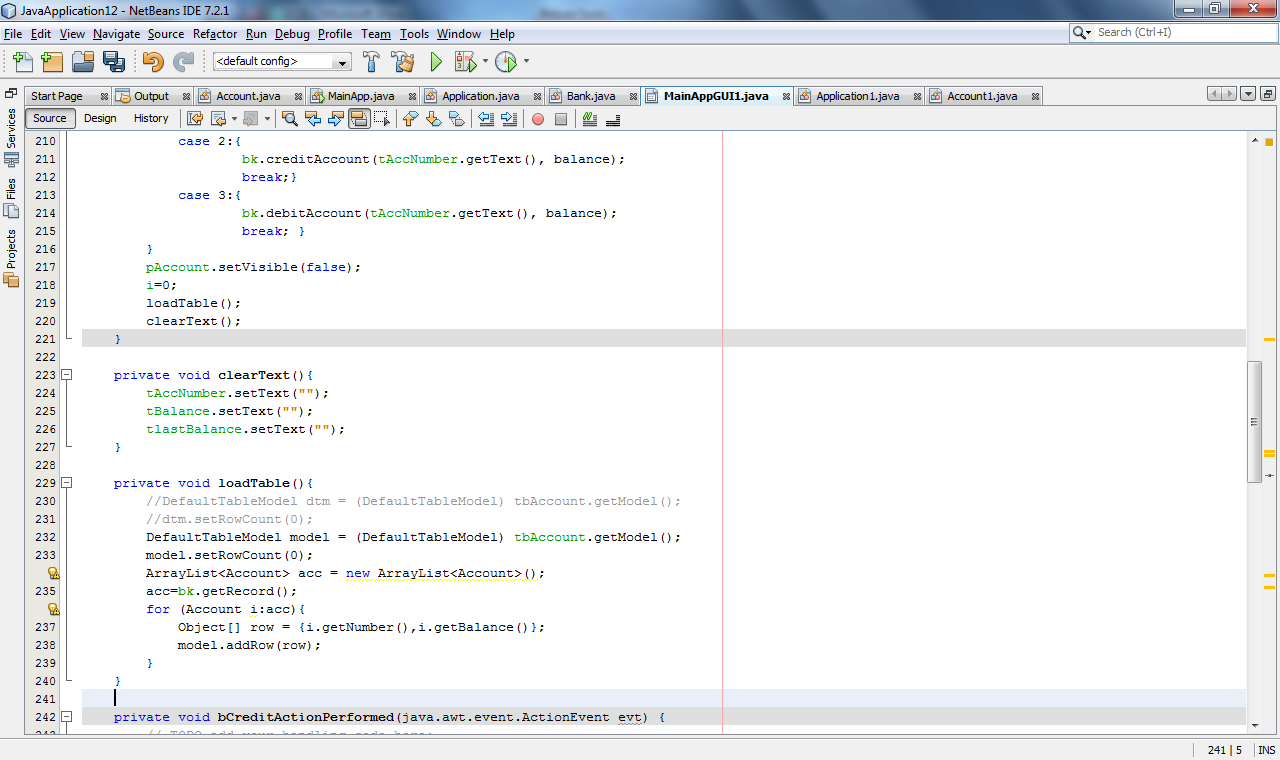 Isi button Process: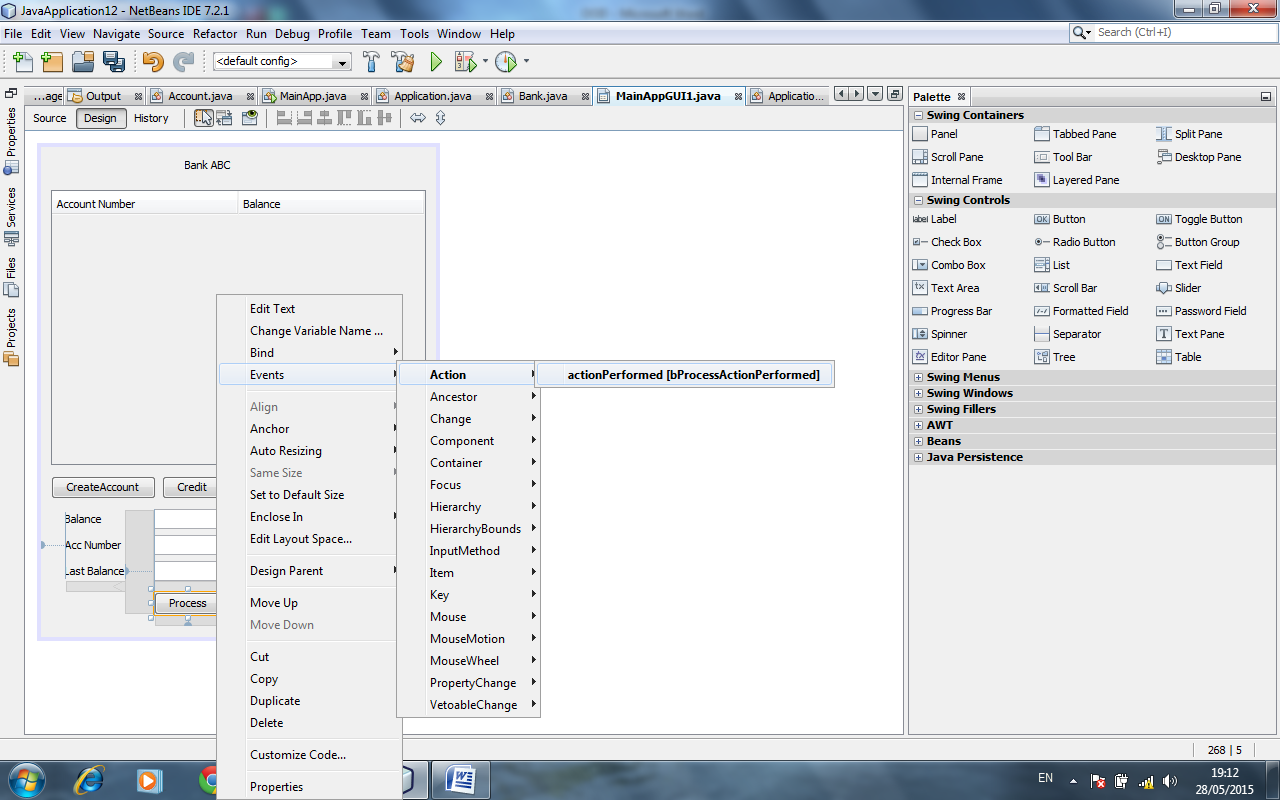 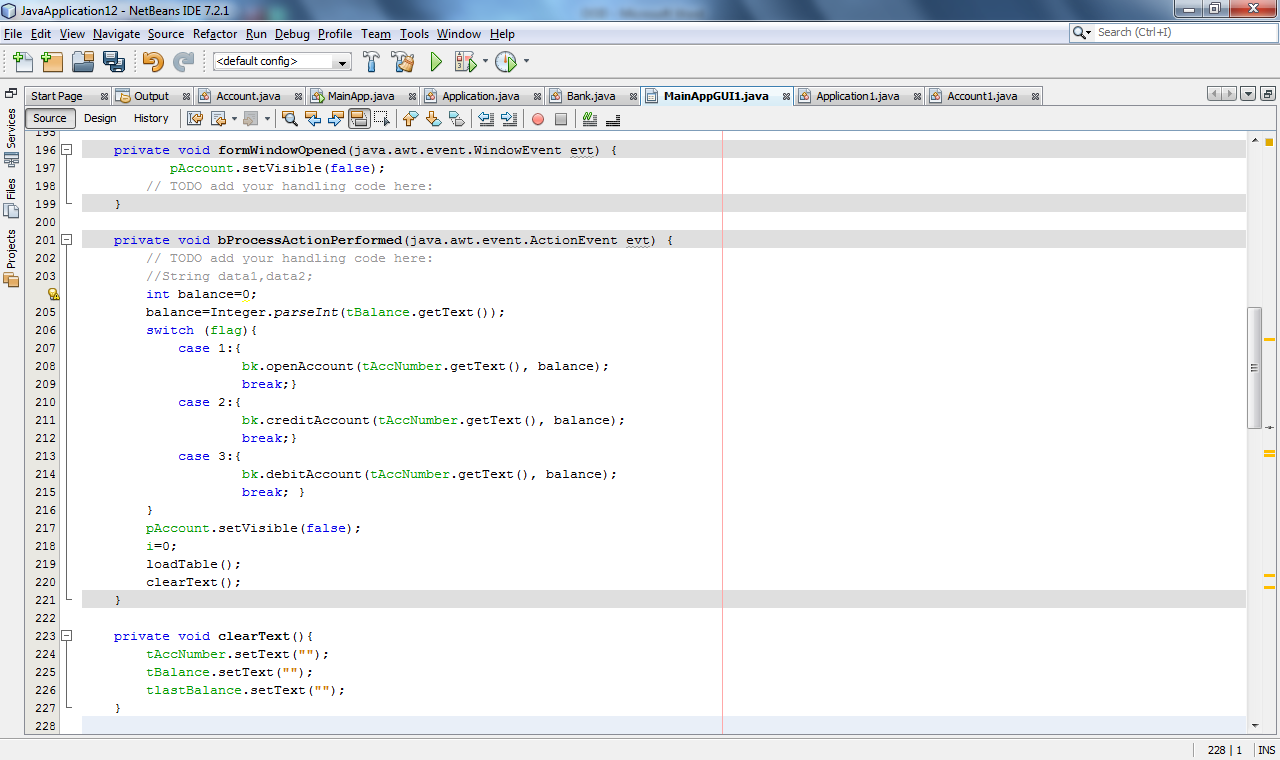 Run Aplikasi: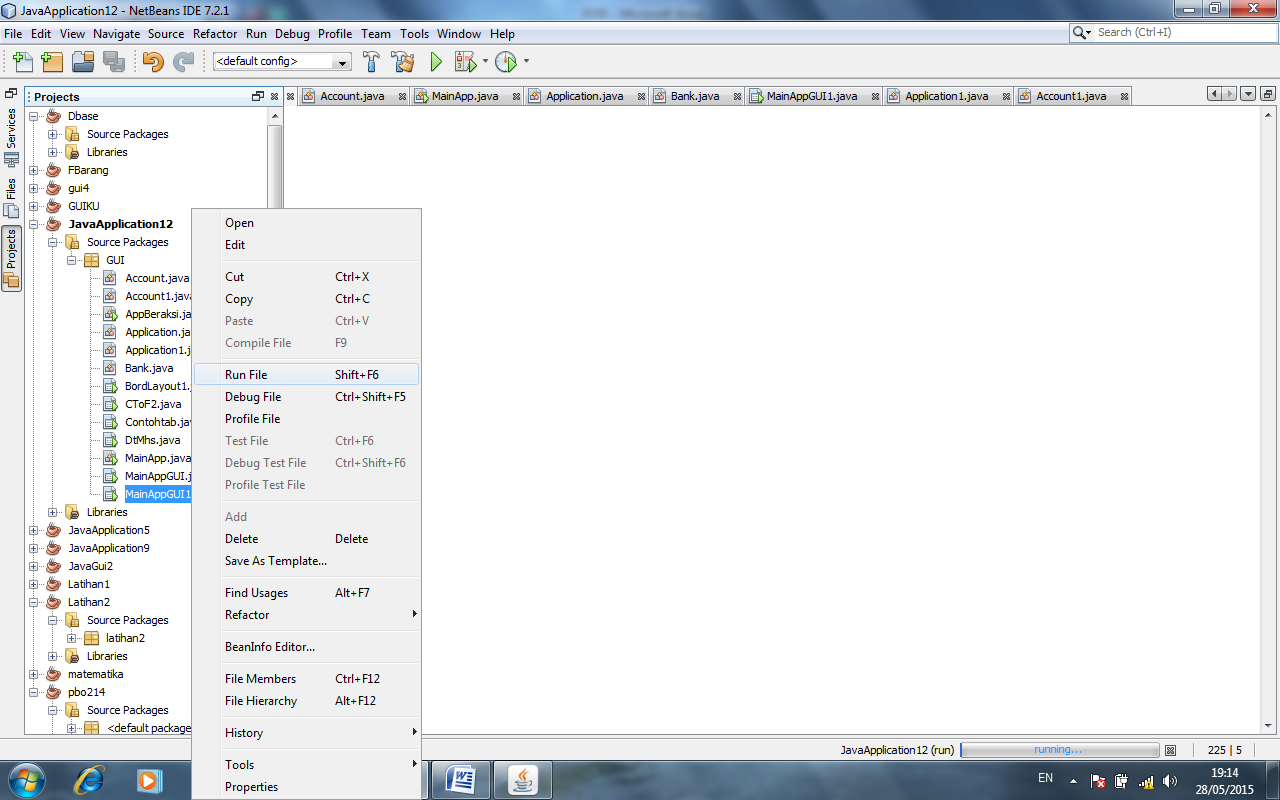 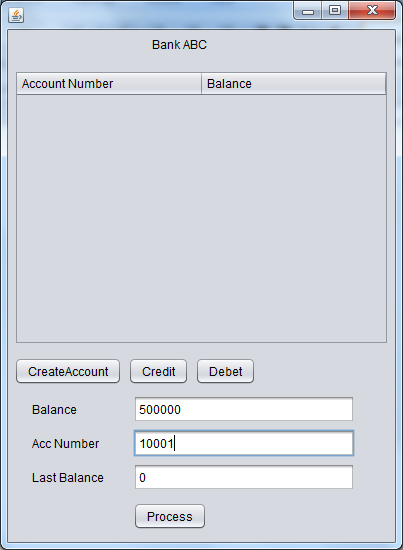 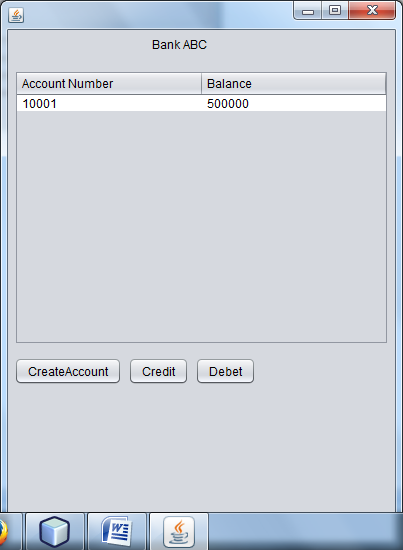 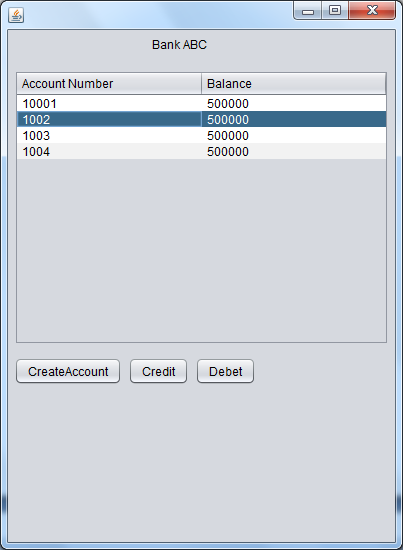 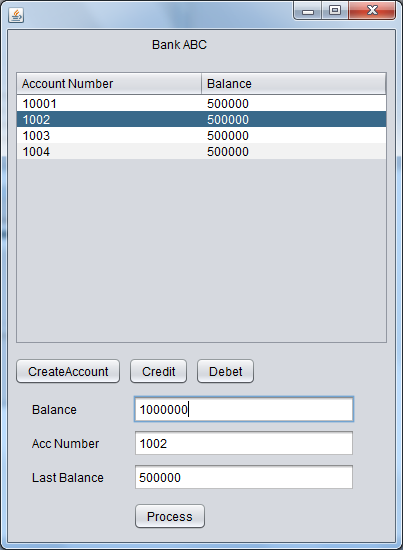 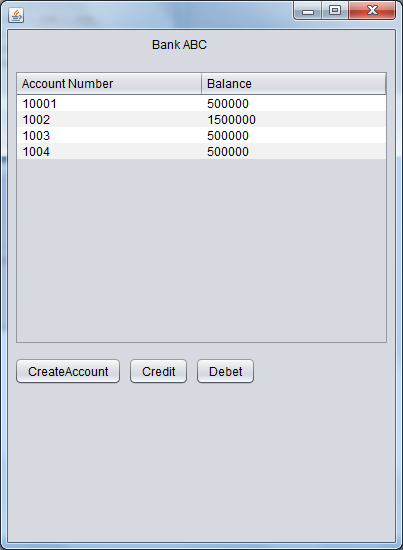 Sumber:K. Barclay & J. Savage 2004Object-Oriented Design with UML and JavaElsevier Butterworth-HeinemannComponentVariable namejTabledtAccountjbuttonbCreateAccountJbuttonbCreditjbuttonbDebetjbuttonbProcessjTextFieldtBalancejTextFieldtAccNumberjTextFieldtlastBalance